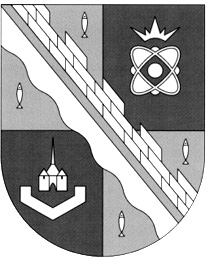                            администрация МУНИЦИПАЛЬНОГО ОБРАЗОВАНИЯ                                             СОСНОВОБОРСКИЙ ГОРОДСКОЙ ОКРУГ  ЛЕНИНГРАДСКОЙ ОБЛАСТИ                             постановление                                                      от 14/06/2022 № 1207О внесении изменений в муниципальную программу «Безопасность жизнедеятельности населения в Сосновоборском городском округе на 2014-2025 годы»В целях приведения в соответствие муниципальной программы «Безопасность жизнедеятельности населения в Сосновоборском городском округе на 2014-2025 годы» в части объемов финансового обеспечения и целевых показателей (индикаторов) результативности объемов финансового обеспечения на 2014-2025 годы, администрация Сосновоборского городского округа п о с т а н о в л я е т:1. Утвердить прилагаемые изменения, которые вносятся в муниципальную программу «Безопасность жизнедеятельности населения в Сосновоборском городском округе на 2014-2025 годы», утвержденную постановлением администрации Сосновоборского городского округа от 25.11.2013 № 2899 (с изменениями от 21.04.2022    № 724).2. Общему отделу администрации (Смолкина М.С.) обнародовать настоящее постановление на электронном сайте городской газеты «Маяк».3. Отделу по связям с общественностью (пресс-центр) комитета по общественной безопасности и информации администрации (Бастина Е.А.) разместить настоящее постановление на официальном сайте Сосновоборского городского округа.4. Настоящее постановление вступает в силу со дня официального обнародования.5. Контроль за исполнением настоящего постановления возложить на заместителя главы администрации по безопасности, правопорядку и организационным вопросам Колгана А.В.Глава Сосновоборского городского округа                                                           М.В. ВоронковУТВЕРЖДЕНЫпостановлением администрацииСосновоборского городского округаот 14/06/2022 № 1207(Приложение)Изменения,которые вносятся в муниципальную программу «Безопасность жизнедеятельности населения в Сосновоборском городском округе на 2014-2025 годы», утвержденную постановлением администрации Сосновоборского городского округа от 25.11.2013 № 2899 (с изменениями от 21.04.2022 № 724):Изложить муниципальную программу в следующей редакции:МУНИЦИПАЛЬНАЯ ПРОГРАММАСосновоборского городского округа«Безопасность жизнедеятельности населенияв Сосновоборском городском округе на 2014-2025 годы»г. Сосновый Бор2022 годО Г Л А В Л Е Н И Е:ПАСПОРТмуниципальной программы Сосновоборского городского округа«Безопасность жизнедеятельности населения в Сосновоборском городском округе на 2014-2025 годы»Характеристика проблемы, на решение которой направлена ПрограммаПроблемы обеспечения безопасности жизнедеятельности населения требуют комплексного муниципального подхода к их решению. В связи с этим необходимый уровень координации действий и концентрации ресурсов при их решении может быть достигнут только при использовании программно-целевых методов, а повышение уровня безопасности жизнедеятельности населения может быть обеспечено путем реализации следующих основных программных направлений:системные исследования и совершенствование нормативных правовых и организационных основ в области повышения защищенности населения от угроз чрезвычайной ситуации природного и техногенного характера, а также в условиях гражданской обороны;постоянный контроль за источниками возникновения чрезвычайных ситуаций;развитие материально-технической оснащенности сил и средств ликвидации чрезвычайных ситуаций и пожаров;достаточная обеспеченность населения средствами индивидуальной защиты;развитие и совершенствование системы подготовки руководящего состава и специалистов, спасателей и населения Сосновоборского городского округа к действиям при возникновении чрезвычайных ситуаций и пожаров;соблюдение требований пожарной безопасности в организациях и учреждениях, особенно на объектах с массовым пребыванием людей;обеспечение безопасного отдыха населения на водных объектах, предназначенных для купания;повышение уровня правового воспитания участников дорожного движения, культуры их поведения.профилактика детского дорожно-транспортного травматизма.На территории Сосновоборского городского округа сохраняется высокий уровень техногенных угроз. Это обусловлено большим количеством потенциально опасных объектов, в основном радиационно-опасными.В зоне возможных чрезвычайных ситуаций проживает 68 тысяч человек.Уровень развития систем предупреждения и ликвидации чрезвычайных ситуаций, гражданской обороны, радиационной, пожарной безопасности и обеспечение безопасного отдыха населения на водных объектах не в полной мере соответствует спектру угроз безопасности населения, а именно:недостаточно эффективна система мониторинга чрезвычайных ситуаций, позволяющая своевременно выявлять угрозу возможных чрезвычайных ситуаций;обеспеченность источниками наружного противопожарного водоснабжения бывших деревень Липово, Ручьи, «Ракопежи», не соответствует требуемым нормативам,отсутствуют подготовленные спасательные подразделения для осуществления ликвидации возможных чрезвычайных ситуаций и безопасного отдыха населения на водных объектах, непосредственно на территории Сосновоборского городского округа;нарастающая диспропорция между увеличением количества автомобильного транспорта и протяженностью улично-дорожной сети, не рассчитанной на современные транспортные потоки;низкая дисциплина участников дорожного движения.Выше перечисленные проблемы негативно влияют на создание благоприятных условий для обеспечения безопасности жизнедеятельности населения.Президентом Российской Федерации 28 сентября 2006 года утверждены Основы государственной политики в области обеспечения безопасности населения Российской Федерации и защищенности критически важных и потенциально опасных объектов от угроз техногенного характера и террористических актов.Некоторыми из основных задач в данной сфере являются:поддержание в постоянной готовности сил и средств, предназначенных для локализации (ликвидации) возможных чрезвычайных ситуаций;создание системы обеспечения населения, проживающего вблизи от потенциально опасных объектов, средствами индивидуальной и коллективной защиты; создание и развитие на базе образовательных учреждений системы подготовки, переподготовки и аттестации персонала и сил охраны опасных объектов по вопросам защиты от угроз техногенного природного характера и террористических актов; формирование у населения культуры безопасности жизнедеятельности, включая обучение способам защиты от последствий аварий на потенциально опасных объектах и мерам по их ликвидации.Основные цели и задачи ПрограммыОсновной целью программы является комплексное обеспечение безопасности жизнедеятельности населения Сосновоборского городского округа. Указанная цель может быть достигнута путем выполнения следующих задач:Укрепление правопорядка, организация постоянного и автоматизированного контроля за обстановкой на территории Сосновоборского городского округа, повышение безопасности мест массового пребывания населения.Совершенствование и развитие, муниципальной (территориальной) системы оповещения и информирования населения об угрозе возникновения или о возникновении чрезвычайных ситуаций в мирное и военное время.Стабилизация ситуации в области пожарной безопасности на территории Сосновоборского городского округа.Повышение готовности сил и органов управления гражданской обороны, уровня защиты населения и территории города от последствий чрезвычайных ситуаций в условиях военного времени и надежной защиты населения и территории от последствий чрезвычайных ситуаций природного и техногенного характера.Уменьшение количество происшествий, снижение гибели и травматизма людей в местах массового отдыха на водных объектах на территории Сосновоборского городского округа.Прогноз результатов реализации муниципальной программыВ результате реализации повысится вероятность быстрого восстановления объектов в случае их выхода из строя в результате чрезвычайной ситуации.В результате оснащения аварийно-спасательных служб повысится эффективность их действий в чрезвычайных ситуациях.Программа позволит повысить уровень оснащенности муниципальных учреждений средствами индивидуальной защиты и медицинскими индивидуальными средствами.Повысит уровень информированности населения о возможности возникновения чрезвычайной ситуации и о возникновении чрезвычайной ситуации.В результате повышения уровня готовности сил и средств для ликвидации чрезвычайной ситуации уменьшится ущерб от них.Будут созданы необходимые условия для обеспечения безопасного отдыха населения на водных объектах, предназначенных для купания.Будут сформированы у горожан устойчивые мотивы и потребности в неукоснительном соблюдении Правил дорожного движения и в бережном отношении к своему здоровью.Сроки реализации муниципальной программыПрограмма будет реализована в течение 12 лет с 2014 по 2025 годы.Перечень целевых показателейВ качестве целевых показателей для оценки хода выполнения Программы используются: Освоение в полном объеме выделенных средств для поддержания в исправном состоянии видеонаблюдения автоматизированной системы «Безопасный город», мониторинга и аренды каналов связи.Обеспечить оповещение и информирование 100% населения города Сосновый Бор об угрозе возникновения или о возникновении чрезвычайных ситуаций в мирное и военное время.Содержание в исправном состоянии пожарных гидрантов, установленных на хозяйственных сетях, находящихся в ведении администрации Сосновоборского городского округа.Формирование запасов для ликвидации возможных чрезвычайных ситуаций, в соответствии с номенклатурой Создание запасов аварийного и специального имущества для нештатного аварийно-спасательного формирования (НАСФ), оснащение органов управления ГО и городского звена РСЧС современными средствами связи, в соответствии с номенклатурой.Освоение в полном объеме выделенных средств для обеспечения безопасности жителей города на водных объектах.Перечень подпрограммПодпрограмма 1 «Усиление борьбы с преступностью и правонарушениями в муниципальном образовании Сосновоборский городской округ Ленинградской области на 2014-2025 годы».Подпрограмма 2 «Совершенствование и развитие системы оповещения и информирования населения в муниципальном образовании Сосновоборский городской округ Ленинградской области на 2014 – 2025 годы».Подпрограмма 3 «Пожарная безопасность на территории муниципального образования Сосновоборский городской округ на 2014 – 2025 годы».Подпрограмма 4 «О создании в целях гражданской обороны запасов материально-технических, медицинских и иных средств на 2014 – 2025 годы».Подпрограмма 5 «Обеспечение безопасности людей на водных объектах муниципального образования Сосновоборский городской округ Ленинградской области на 2014-2025 годы».Подпрограмма 6 «Формирование законопослушного поведения участников дорожного движения на территории муниципального образования Сосновоборский городской округ Ленинградской области на 2020 – 2024 годы»Ресурсное обеспечениеОбъемы бюджетных ассигнований муниципальной программы:2014 год – 5146,22643тыс. рублей2015 год – 8368,141 тыс. рублей;2016 год – 4356,15697 тыс. рублей;2017 год – 4693,59093 тыс. рублей;2018 год – 5241,875 тыс. рублей;2019 год – 5613,08278 тыс. рублей;2020 год – 7897,72416 тыс. рублей;2021 год -  12 965, 98220 тыс. рублей;	2022 год -  14398,05400 тыс. рублей;2023 год -  9617,97616 тыс. рублей;2024 год -  16852,87200 тыс. рублей;2025 год -  10 440,17990 тыс. рублей.План финансирования и основные мероприятиямуниципальной программы Сосновоборского городского округа «Безопасность жизнедеятельности населения в Сосновоборском городском округе на 2014-2025 годы»Значения целевых показателей муниципальной программы Сосновоборского городского округа «Безопасность жизнедеятельности населения в Сосновоборском городском округе на 2014-2025 годы»ПЛАН РЕАЛИЗАЦИИ на 2022 годмуниципальной программы Сосновоборского городского округа «Безопасность жизнедеятельности населения в Сосновоборском городском округе на 2014-2025 годы»ВЗАИМОСВЯЗЬцелей, задач и целевых показателей муниципальной программы Сосновоборскогогородского округа «Безопасность жизнедеятельности населения в Сосновоборском городском округе на 2014-2025 годы»Подпрограмма 1«Усиление борьбы с преступностью и правонарушениями в муниципальном образовании Сосновоборский городской округ Ленинградской области на 2014-2025 годы».ПАСПОРТ ПОДПРОГРАММЫ № 1«Усиление борьбы с преступностью и правонарушениями в муниципальном образовании Сосновоборский городской округ Ленинградской области на 2014-2025 годы»ВВЕДЕНИЕОснованием для разработки подпрограммы являются требования Федерального закона № 131-ФЗ от 06.10.2003 «Об общих принципах организации местного самоуправления в Российской Федерации».1. Содержание проблемы и обоснование необходимости ее решения программными методамиНеобходимость подпрограммы вызвана тем, что преступность, несмотря на прилагаемые усилия правоохранительных органов, остается реальной угрозы для безопасности жителей города. Правоохранительным органам в определенной мере удается противодействовать этому процессу, однако меры, принимаемые для решения этой проблемы, не соответствуют экономическому, социальному, моральному и физическому урону, наносимому преступностью обществу и отдельно взятому человеку.Оперативная обстановка на улицах и в общественных местах остается сложной. В этих условиях обнаруживается недостаточная эффективность взаимодействия правоохранительных органов с органами местного самоуправления, всеми субъектами профилактики, недостаточный уровень координации действий всех заинтересованных организаций, дефицит кадров, в борьбе с преступностью не используются в полной мере возможности населения, общественных организаций, добровольной народной дружины и СМИ. На протяжении длительного времени в структуре преступности преобладают посягательства имущественного характера, среди которых наибольшее распространение получили кражи, грабежи, разбойные нападения и угоны автомашин. Каждый третий грабеж совершается на улицах. Как правило, это безлюдные, глухие дворы и неосвещенные общественные места. Преимущественное время совершения этих преступлений – вечернее и ночное. Основными способами совершения грабежей являются: нанесение побоев, применение психологического давления и физического насилия. В большинстве случаев преступники используют и то, что потерпевший находится в состоянии алкогольного опьянения. В соответствии с муниципальными контрактами силами охранных организаций осуществляется круглосуточный мониторинг, оперативное реагирование и обеспечение правопорядка на территории города Сосновый Бор с использованием технических средств автоматизированной системы «Безопасный город».Считается наиболее приоритетном направлением развития автоматизированной системы «Безопасный город» это развитие Городской системы внешнего видеонаблюдения, как подсистемы, оказывающей несомненное влияние на снижение уровня преступности на территории города, способствующей повышению раскрываемости уголовных преступлений, пресечению административных правонарушений и созданию безопасных зон на территории городского округа.За последние годы обозначилась тенденция роста числа дорожно-транспортных происшествий. Исходя из анализа аварийности, можно определить основные виды ДТП: это столкновение, наезд на препятствия, опрокидывание, наезд на пешеходов и наезд на велосипедистов. В основном чаще всего ДТП совершаются по адресам: ул. Ленинградская, шоссе А-121, пр. Героев, ул. Солнечная, ул. Парковая, ул. Красных Фортов, пр. Ал. Невского. Сложившееся положение явилось следствием:недостатков в координации совместной деятельности правоохранительных органов, органов здравоохранения, социальной сферы, педагогических коллективов в вопросах предупреждения и профилактики преступности и правонарушений;углубляющегося правового нигилизма населения, внедрения в массовое сознание стереотипов противоправного поведения, неверия в способность правоохранительных органов защитить интересы личности, общества и государства; недостаточности материально-технических и финансовых ресурсов в обеспечении деятельности правоохранительных органов;недостаточного освещения в СМИ деятельности правоохранительных органов и органов местного самоуправления, роли самого населения по решению вопросов общественной безопасности.Тем не менее, возможности для реализации системы мер по борьбе с преступностью и организации профилактической работы по ее предупреждению в муниципальном образовании имеются.Решение данных задач невозможно без объединения усилий правоохранительных органов, различных ведомств, органов местного самоуправления, населения в борьбе с преступностью, широкого использования передовых технологий (в частности, систем видеонаблюдения), увеличения через средства массовой информации информационного потока по вопросам профилактики преступности, терроризма, экстремизма, антинаркотической деятельности и противодействия коррупции в целях обеспечения безопасности населения. Это обуславливает необходимость применения программно-целевого подхода.2. Цели и задачи подпрограммы, сроки и этапы ее реализации2.1. Цели подпрограммы: Укрепление правопорядка, организация постоянного и автоматизированного контроля за обстановкой на территории Сосновоборского городского округа, повышение безопасности мест массового пребывания населения, оптимизация контроля за объектами ЖКХ и внешнего благоустройства.Создание условий для прогнозирования с высокой степенью вероятности опасных ситуаций и вариантов их развития, своевременного и эффективного реагирования на угрозы общественной безопасности, оптимизация управления силами по поддержанию общественного порядка, осуществления комплексного анализа оперативной обстановки.2.2. Основные задачи подпрограммы:Укрепление правопорядка за счет создания условий для комплексного анализа оперативной обстановки, автоматизации контроля за обстановкой на территории города и профилактики правонарушений.Оптимизация взаимодействия правоохранительных органов, органов местного самоуправления и населения городского округа.Прогнозирование опасных ситуаций и вариантов их развития, своевременность и эффективность реагирования на угрозы общественной безопасности, оптимизация управления силами по поддержанию общественного порядка. Привлечение граждан на добровольной основе к выполнению социально значимых для городского округа работ (дежурств) в целях участия их в охране общественного порядка. Организация материального, технического и финансового обеспечения мероприятий, предусмотренных подпрограммой.Информирование населения, в т.ч. через средства массовой информации о результатах реализации подпрограммы и состоянии общественной безопасности в городе.Подпрограмма имеет долгосрочный характер и будет реализовываться с 2014 по 2025 год.2.3. Основные направления подпрограммыДля решения поставленных в подпрограмме задач запланированы мероприятия по следующим направлениям:Организационные мероприятия.Мероприятия по улучшению состояния общественного порядка в городе.Мероприятия материального, технического и финансового обеспечения.Работа со СМИ.Оценка результатов выполнения подпрограммы.Совершенствование автоматизированной системы «Безопасный город».3. Контроль за ходом реализации подпрограммыРеализация подпрограммы осуществляется исполнителем - отделом общественной безопасности администрации Сосновоборского городского округа. В подпрограмме участвуют; ОМВД РФ по г. Сосновый Бор, отдел в г. Сосновый Бор, УФСБ РФ по Санкт-Петербургу и Ленинградской области, прокуратура города, отдел военного комиссариата Ленинградской области по г. Сосновый Бор, охранные предприятия города, комитет жилищно-коммунального хозяйства администрации, управляющие компании ЖКХ, общественные организации и объединения, средства массовой информации и другие заинтересованные организации и учреждения.Контроль за выполнением мероприятий подпрограммы осуществляет начальник отдела общественной безопасности, общий контроль – Председатель Комитета по общественной безопасности и информации. Контроль целевого использования бюджетных средств осуществляет Комитет финансов Сосновоборского городского округа. Отчет о реализации мероприятий подпрограммы в соответствии с перечнем объектов и мероприятий в разрезе всех источников финансирования, предусмотренных в подпрограмме, представляется в отдел экономического развития администрации Сосновоборского городского округа руководителем подпрограммы в установленные сроки.4. Ожидаемые результаты реализации подпрограммыРеализация мероприятий подпрограммы позволит:Сократить количество преступлений и правонарушений на улицах и в общественных местах города на 3-5%.Повысить оперативное реагирование на угрозу и возникновение чрезвычайных ситуаций, фактов нарушений общественного порядка.Полностью контролировать обстановку в местах проведения массовых мероприятий за счет создания и увеличения количества зон безопасности на территории Сосновоборского городского округа.Повысить антитеррористическую защищенность населения и территории Сосновоборского городского округа.Осуществлять удаленное централизованное наблюдение за ситуацией на автомобильных дорогах города.Добиться улучшения связи между гражданами, полицией и органами местного самоуправления.Совершенствовать воспитание гражданской и социальной активности граждан (за счет привлечения и участия в ДНД), активизировать деятельность общественных формирований по охране общественного порядка. ПОДПРОГРАММА № 2«Совершенствование и развитие системы оповещения и информирования населения в муниципальном образовании Сосновоборский городской округ Ленинградской области на 2014–2025 годы»ПАСПОРТ ПОДПРОГРАММЫВВЕДЕНИЕ Основанием для разработки подпрограммы является:- распоряжение Правительства Российской Федерации от 25.10.2003 № 1544-р «Об обеспечении своевременного оповещения населения об угрозе возникновения или о возникновении чрезвычайных ситуаций в мирное и военное время», пункт 3: «Рекомендовать органам исполнительной власти субъектов Российской Федерации и органам местного самоуправлении разработать и осуществить комплекс организационно-правовых мероприятий по реконструкции и обеспечению готовности действующих территориальных автоматизированных систем централизованного оповещения населения, а также по созданию новых территориальных систем, в том числе путем реализации целевых программ».1. Содержание проблемы и обоснование необходимости ее решения программными методами подпрограммы 2 «Совершенствование и развитие системы оповещения и информирования населения в муниципальном образовании Сосновоборский городской округ Ленинградской области на 2014 – 2025 годы»В настоящее время Промышленная зона города полностью охвачена действующей локальной системой оповещения П-166, созданной в соответствии с требованиями постановления Правительства РФ от 01.03.1993 № 178 «О создании локальных систем оповещения в районах размещения потенциально опасных объектов.Локальная система оповещения Филиала АО «Концерн Росэнергоатом» ЛАС, НИТИ им. Александрова и ФГУП «ФЭО» сопряжена с городской системой оповещения П-160 и включает в себя 37 точечную систему, на территории предприятий и в радиусе  от них.  Региональная система оповещения (РАСЦО) включает в себя 23 точки оповещения и городская система оповещения включает в себя 4 точки оповещения.Таким образом, проводимая работа по внедрению элементов системы оповещения, осуществляемая как по РЦП, так и по ДМЦП (ВЦП), позволила  обеспечить к 2020 г. надежное оповещение 95 % населения, проживающего в селитебной зоне и работающего в промышленной части города. Учитывая опыт предыдущей работы необходимо дальнейшее развитие системы оповещения в части оповещения горожан, проживающих в СНТ и ДНТ, а именно: «Весна», «Северное», «Южное», «Строитель», «ЭХО», «Ромашка», улицы Смольненская - тем самым обеспечив 100% оповещение населения.2. Цели и задачи подпрограммы, сроки и этапы ее реализацииЦелью подпрограммы является совершенствование и развитие муниципальной (территориальной) системы оповещения и информирования населения об угрозе возникновения или о возникновении чрезвычайных ситуаций в мирное и военное время. Основными задачами подпрограммы являются:Обеспечение оповещения и информирования 100% населения города Сосновый Бор об угрозе возникновения или о возникновении чрезвычайных ситуаций в мирное и военное время.3. Контроль за ходом реализации подпрограммыВ ходе реализации подпрограммы администрация Сосновоборского городского округа, а также основные исполнители программных мероприятий контролируют целевое и эффективное использование финансовых средств и выполнение намеченных мероприятий.Реализация подпрограммы осуществляется исполнителями - органами местного самоуправления городского округа, территориальными органами федеральных органов исполнительной власти (по согласованию).Ежегодно в установленном порядке исполнители подпрограммы представляют в администрацию городского округа отчет о реализации подпрограммы.Экспертный и финансовый контроль за ходом выполнения подпрограммы осуществляется главой администрации городского округа и заместителями по направлениям ежегодно до 2025 год включительно.4. Ожидаемые результаты реализации подпрограммыРеализация мероприятий подпрограммы позволит:Обеспечить оповещение и информирование 100% населения города Сосновый Бор об угрозе возникновения или о возникновении чрезвычайных ситуаций в мирное и военное время. ПАСПОРТ ПОДПРОГРАММЫ № 3«Пожарная безопасность на территории муниципального образования Сосновоборский городской округ на 2014-2025 годы».ВВЕДЕНИЕОснованием для разработки подпрограммы являются требования Федеральный закон "О пожарной безопасности" от 21.12.1994 N 69-ФЗ, Федеральный закон от 22.07.2008 N 123-ФЗ «Технический регламент о требованиях пожарной безопасности, Постановление Правительства РФ от 16 сентября 2020 г. N 1479  "Об утверждении правил  противопожарного режима в Российской Федерации».Содержание проблемы и обоснование необходимости ее решения программными методамиВ период действия долгосрочной муниципальной целевой программы «Пожарная безопасность на территории муниципального образования Сосновоборский городской округ» в 2020 году удалось добиться снижения уровня пожаров до минимального показателя за 5 лет, а именно до 132 пожаров в год (2019 г. - 146, 2018г. - 148, 2017г. – 224; 2016 г. - 285).Актуальной проблемой было и остается сбережение жизни и здоровья граждан. Благодаря снижению числа пожаров в 2020 году резко снизилось количество погибших на пожарах, до 0 в 2020 г. (2019 г. - 1, 2018г. - 5, 2017г. – 0; 2016 г. - 1).Как показали 2020 и предыдущие годы проблема травматизма и гибели людей на пожарах для муниципального образования Сосновоборский городской округ являются одной из актуальнейших. Проведя анализ гибели людей на пожарах установлено, что погибшие - неработающее население, что указывает на необходимость усиления профилактической работы среди данной категории граждан. Также необходимо усилить контроль со стороны управляющих компаний за соблюдением противопожарного режима на вверенных территориях (захламление чердаков и подвалов, эвакуационных выходов, существует проблема складирования сгораемого мусора под окнами жилых квартир).В городе эксплуатируются дома повышенной этажности, что с ростом числа количества личных автомобилей, припаркованных вблизи жилых домов, усложняют возможность установки специальной техники спасения с высоты. Данная проблема может быть решена путем выделения зон для установки специальной пожарной техники, с запретом парковки на ней личного автотранспорта.Положительно можно отметить факт качественного обслуживания СМУП «ВОДОКАНАЛ» пожарных гидрантов на городских хозяйственно-питьевых сетях. За последние 3 года по результатам профилактических проверок неисправных пожарных гидрантов, (на момент завершения проверки) не фиксировалось, т.к. все выявленные неисправности устранялись своевременно. Данный факт подтверждает эффективность подпрограммы. Тем не менее на территории муниципального образования имеются безводные участки, а именно район улиц Липово и Ручьи, Ракопежи. Данный факт повлечет за собой увеличение времени тушения возможных пожаров, с увеличением ущерба. Таким образом, указанная ситуация требует постоянного контроля со стороны органов местного самоуправления. Требует внесения изменений либо дополнений в иные программы способные напрямую обеспечить пожарную безопасность города. Изменить данную негативную ситуацию необходимо путем серьезных капитальных вложений в материально-техническое обеспечение противопожарных мероприятий:- продолжить субсидирование СМУП «ВОДОКАНАЛ» на обеспечение исправного технического состояния пожарных гидрантов;- осуществлять контроль за содержанием пожарных гидрантов ООО «ВОДОКАНАЛ», в соответствии с консессиональным соглашением,- увеличения финансирования на закупку необходимого пожарно-технического вооружения и оборудования; - увеличения финансовых средств для стимулирования добровольцев (данных граждан можно будет привлекать не только для патрулирования, но и ликвидации возможных загораний в зоне зеленых насаждений).Продолжить работу в области агитационной пропаганды соблюдения правил пожарной безопасности.Решение данных вопросов позволит повысить эффективность работы противопожарной службы города, позволит создать необходимые условия для повышения пожарной безопасности на территории Сосновоборского городского округа, уменьшения гибели и травматизма людей при ЧС, снижение размера материального ущерба от огня, укрепление материально-технической базы подразделений, осуществляющих охрану от пожаров объектов жилого сектора, социального, культурного и промышленного назначения, садоводческих, огородных и гаражных товариществ на территории Сосновоборского городского округа.2. Цели и задачи подпрограммы, сроки и этапы ее реализацииЦелью подпрограммы является стабилизация ситуации в области пожарной безопасности на территории Сосновоборского городского округа. Достижение данной цели возможно путем решения следующих задач:1. К 2025 году количество случаев гибели и травмирования людей в результате пожаров не должно превышать 10 (по профилактируемым причинам) случаев в год, а ущерб от пожаров не должен превышать 3 млн. руб. в год.2. Создание необходимых условий для повышения уровня готовности к ликвидации чрезвычайных ситуаций в муниципальном образовании Сосновоборский городской округ.3. Обеспечение социальной стабильности и безопасных условий для проживания и производственной деятельности населения города.4. Приведение муниципальной материально-технической базы, предназначенной для выполнения первичных мер пожарной безопасности в соответствие с нормативными требованиями, продолжить приобретение пожарно-технического вооружения и передачу ее в пожарно-спасательные подразделения. 3. Контроль за ходом реализации подпрограммыОперативный контроль за выполнением мероприятий подпрограммы осуществляет начальник отдела гражданской защиты, общий контроль - заместитель главы администрации по безопасности, правопорядку и организационным вопросам и (или) председатель комитета общественной безопасности и информации. Контроль целевого использования бюджетных средств осуществляет Комитет финансов Сосновоборского городского округа.Отчет о реализации мероприятий подпрограммы в соответствии с перечнем объектов и мероприятий в разрезе всех источников финансирования, предусмотренных в подпрограмме, представляется в отдел экономического развития администрации руководителем подпрограммы нарастающим итогом в установленные сроки.4. Ожидаемые результаты реализации подпрограммыК 2025 году количество случаев гибели и травмирования людей в результате пожаров не должно превышать 10 случаев в год, а ущерб от пожаров не должен превышать 3 млн. в год.Создание необходимых условий для повышения уровня готовности к ликвидации чрезвычайных ситуаций в Сосновоборском городском округе.Обеспечение стабильных и безопасных условий для проживания и производственной деятельности населения города. Снижение по отношению к показателю 2021:- количества нарушений требований нормативных документов, создающих угрозу жизни и здоровью людей.ПАСПОРТ ПОДПРОГРАММЫ № 4«Создание в целях гражданской обороны запасов материально-технических, медицинских и иных средств на 2014 – 2025 годы»ВВЕДЕНИЕОсновным направлением деятельности органов местного самоуправления предусмотрено, что гражданам должен быть обеспечен высокий уровень личной безопасности, гарантирован надлежащий уровень защиты от угроз, связанных с чрезвычайными ситуациями. Основными направлениями в этой сфере является защита населения от чрезвычайных ситуаций, повышение готовности гражданской обороны. Предстоит обеспечить необходимый уровень безопасности населения и минимизировать потери вследствие нападения вероятного противника или возникновения чрезвычайных ситуаций, внедрить современные технические средства и технологии защиты населения.Основанием для разработки подпрограммы является:Федеральный закон от 12.02.1998 № 28-ФЗ «О гражданской обороне»;Постановление правительства Российской Федерации от 27 апреля 2000 года № 379 «О накоплении, хранении и использовании в целях гражданской обороны запасов материально-технических, продовольственных, медицинских и иных средств»Постановление Правительства Ленинградской области от 31.10. 2019 г. № 511 «О создании резервов материальных и финансовых ресурсов для ликвидации чрезвычайных ситуаций на территории Ленинградской области».1. Содержание проблемы и обоснование необходимости ее решения программными методамиАктуальность и целесообразность разработки подпрограммы обусловлена необходимостью решения существующих проблем в области гражданской обороны, защиты населения и территории района от чрезвычайных ситуаций, возникающих вследствие потенциальной опасности в различных сферах человеческой деятельности.В целях совершенствования системы гражданской обороны и защиты населения от чрезвычайных ситуаций подпрограммой предусмотрено резервирование финансовых и материальных запасов, а также получение и обеспечение хранения полученных средств индивидуальной защиты органов дыхания. Решение данного вопроса позволит эффективно решать задачи по защите населения от чрезвычайных ситуаций в условиях мирного и военного времени.2. Цели и задачи подпрограммы, сроки и этапы ее реализацииЦелью подпрограммы является повышение уровня защищенности населения и территории города в условиях военного времени и надежной защиты населения и территории от последствий чрезвычайных ситуаций природного и техногенного характера. Для достижения поставленных целей необходимо решение следующих задач в мирное и военное время:Поддержание сил и средств гражданской обороны в состоянии постоянной готовности.Содержание в целях гражданской обороны запасов материально-технических, медицинских и иных средств.Обеспечение готовности органов управления, сил и средств к действиям по предупреждению и ликвидации чрезвычайных ситуаций.Снижение расходов на ликвидацию и смягчение последствий чрезвычайных ситуаций природного и техногенного характера для населения и объектов экономики.3. Контроль за ходом реализации подпрограммыОперативный контроль за выполнением мероприятий подпрограммы осуществляет начальник отдела гражданской защиты, общий контроль - заместитель главы администрации по безопасности, правопорядку и организационным вопросам и (или) председатель комитета общественной безопасности и информации. Контроль целевого использования бюджетных средств осуществляет Комитет финансов Сосновоборского городского округа.Отчет о реализации мероприятий подпрограммы в соответствии с перечнем объектов и мероприятий в разрезе всех источников финансирования, предусмотренных в подпрограмме, представляется в отдел экономического развития администрации руководителем подпрограммы нарастающим итогом в установленные сроки.4. Ожидаемые результаты реализации подпрограммыРеализация мероприятий подпрограммы позволит:1. Создать запас необходимых средств для защиты населения от чрезвычайных ситуаций.2. Создать резерв материальных ресурсов для ликвидации чрезвычайных ситуаций.3. Создать условия для устойчивого функционирования организаций в чрезвычайных ситуациях.4. Снижение расходов на ликвидацию и смягчение последствий чрезвычайных ситуаций природного и техногенного характера для населения и объектов экономики.ПАСПОРТ ПОДПРОГРАММЫ № 5 «Обеспечение безопасности людей на водных объектах муниципального образования Сосновоборский городской округ Ленинградской области на 2014-2025 годы»ВВЕДЕНИЕОснованием для разработки подпрограммы является:«Водный кодекс Российской Федерации» от 03.06.2006 № 74-ФЗ
(ред. от 28.12.2013);Постановление Правительства Ленинградской области от 18 сентября 2006 года № 264 «Об утверждении Правил охраны жизни людей на воде в Ленинградской области»;Постановление администрации Сосновоборского городского округа от 23.03.2021 № 554 «Об утверждении Правил использования водных объектов общего пользования, расположенных на территории муниципального образования Сосновоборский городской округ Ленинградской области, для личных и бытовых нужд». 1. Содержание проблемы и обоснование необходимости ее решения программными методами подпрограммы 5 «Обеспечение безопасности людей на водных объектах муниципального образования Сосновоборский городской округ Ленинградской области на 2014-2025 годы»Большинство происшествий на водных объектах связано с гибелью людей в необорудованных местах массового отдыха на водных объектах, отсутствием подготовленных спасателей и нарушением правил использования водных объектов общего пользования.Анализ происшествий на водных объектах на территории Сосновоборского городского округа показал, что гибели людей (в 2018 г.-5 человек, один из которых погиб в результате непрофилактируемых причин, в 2020 году – 1 человек, которых погиб в результате непрофилактируемых причин) способствовали следующие обстоятельства:        - низкий уровень знаний и несоблюдение отдыхающими Правил использования водных объектов общего пользования, расположенных на территории муниципального образования Сосновоборский городской округ Ленинградской области, для личных и бытовых нужд (в 2018 г. два случая -4 человека);        - отсутствие спасательных постов в местах массового отдыха населения на водных объектах на территории Сосновоборского городского округа;        - недостаточная работа по информированию населения в Сосновоборском городском округе о правилах безопасности при нахождении на водных объектах              Реализация мероприятий Подпрограммы направлена на решение задач по обеспечению безопасности людей на водных объектах на территории Сосновоборского городского округа в местах массового отдыха населения и позволит значительно снизить показатели гибели и травматизма людей на водных объектах.Достижение наибольшего эффекта возможно за счет дежурства подготовленных спасателей и активизации разъяснительной работы среди населения в части обеспечения безопасности при нахождении на водных объектах.            Реализация показателей, предусмотренных Подпрограммой будет иметь положительный социально-психологический эффект, повышающий эффект доверия к органам муниципальной власти Сосновоборского городского округа со стороны населения, так-как основывается на обеспечении безопасности по спасению людей, попавших в экстремальную ситуацию.2. Цели и задачи подпрограммыЦелью Программы являются:- создание условий для безопасного пребывания граждан в местах массового отдыха на водных объектах на территории Сосновоборского городского округа, путём формирования инфраструктуры мест массового отдыха населения на водных объектах и развития системы обеспечения безопасности людей на водных объектах.Основными задачами подпрограммы являются:- организация работы спасательных постов на территории Сосновоборского городского округа;- оборудования зон отдыха на водных объектах на территории Сосновоборского городского округа;- совершенствования системы подготовки населения в области обеспечения безопасности людей на водных объектах;- информирования населения по вопросам обеспечения безопасности людей на водных объектах.Подпрограмма имеет долгосрочный характер и будет реализовываться с 2014 по 2025 год.3. МероприятияДля решения поставленных в подпрограмме задач запланированы мероприятия по следующим направлениям:Выставление спасательных постов на территории Сосновоборского городского округа.Оборудование зон отдыха на водных объектах для купания на территории Сосновоборского городского округа.Совершенствование системы подготовки населения в области обеспечения безопасности людей на водных объектах.Информирование населения по вопросам обеспечения безопасности людей на водных объектах.Оценка результатов выполнения подпрограммы.4. Контроль за ходом реализации подпрограммыОперативный контроль за выполнением мероприятий подпрограммы осуществляет начальник отдела гражданской защиты, общий контроль - заместитель главы администрации по безопасности, правопорядку и организационным вопросам и (или) председатель комитета общественной безопасности и информации. Контроль целевого использования бюджетных средств осуществляет Комитет финансов Сосновоборского городского округа.Отчет о реализации мероприятий подпрограммы в соответствии с перечнем объектов и мероприятий в разрезе всех источников финансирования, предусмотренных в подпрограмме, представляется в отдел экономического развития администрации руководителем подпрограммы нарастающим итогом в установленные сроки.6. Ожидаемые результаты реализации подпрограммыРеализация мероприятий подпрограммы позволит:уменьшить количество происшествий, снижение гибели и травматизма людей в местах массового отдыха на водных объектах на территории Сосновоборского городского округа;повысить грамотность населения в части обеспечения безопасности при нахождении на водных объектах на территории Сосновоборского городского округа. ПОДПРОГРАММА № 6 «Формирование законопослушного поведения участников дорожного движения на территории муниципального образования Сосновоборский городской округ Ленинградской области на 2020 – 2024 годы»ПАСПОРТ ПОДПРОГРАММЫ № 6 «Формирование законопослушного поведения участников дорожного движения на территории муниципального образования Сосновоборский городской округ Ленинградской области на 2020 – 2024 годы»ВВЕДЕНИЕОснованием для разработки подпрограммы являются требования Федерального закона от 10.12.1995 № 196-ФЗ «О безопасности дорожного движения», Федерального закона от 06.10.2003 № 131-ФЗ «Об общих принципах организации местного самоуправления в Российской Федерации», поручение Президента Российской Федерации от 14.03.2016               № Пр-637ГС. 1. Содержание проблемы и обоснование необходимости ее решения программными методамиПроблема опасности дорожного движения на территории муниципального образования Сосновоборский городской округ Ленинградской области, связанная с автомобильным транспортом, объясняется недостаточной эффективностью функционирования системы обеспечения безопасности дорожного движения и низкой дисциплиной участников дорожного движения. Основными видами ДТП с пострадавшими, зарегистрированными на территории Сосновоборского городского округа, являются столкновения транспортных средств (около 50% от всех ДТП) и автомобильные наезды на пешеходов (30% от общего числа ДТП). Доля остальных видов ДТП незначительна.Сложная обстановка с аварийностью и наличие тенденций к дальнейшему ухудшению ситуации во многом объясняются следующими причинами:- постоянно возрастающая мобильность населения;- увеличение перевозок общественным транспортом, увеличение перевозок личным транспортом, как на автомобилях, так и на мотоциклах и скутерах;- нарастающая диспропорция между увеличением количества автомобильного транспорта и протяженностью улично-дорожной сети, не рассчитанной на современные транспортные потоки;- низкая дисциплина участников дорожного движения. Следствием такого положения дел являются ухудшение условий дорожного движения и, как следствие, рост количества ДТП.Анализ особенностей современного дорожно-транспортного травматизма показывает, что происходит постепенное увеличение количества ДТП, в результате которых пострадавшие получают травмы, характеризующиеся особой степенью тяжести. Это характерно для ДТП на автомобильных дорогах, как в населенных пунктах, так и вне населенных пунктов.Усугубление обстановки с аварийностью и наличие проблемы обеспечения безопасности дорожного движения требуют выработки и реализации долгосрочной государственной стратегии, а также формирования эффективных механизмов взаимодействия органов местного самоуправления с другими ведомствами при возможно более полном учете интересов граждан.2. Цели и задачи подпрограммы, сроки и этапы ее реализации2.1. Цели подпрограммы: 1. Повышение уровня правового воспитания участников дорожного движения, культуры их поведения.2. Профилактика детского дорожно-транспортного травматизма.3. Сокращение количества дорожно-транспортных происшествий с пострадавшими.2.2. Основные задачи подпрограммы:1. Создание комплексной системы профилактики ДТП в целях формирования у участников дорожного движения стереотипа законопослушного поведения и негативного отношения к правонарушениям в сфере дорожного движения.2. Реализация программы правового воспитания участников дорожного движения, культуры их поведения.3. Совершенствование системы профилактики детского дорожно-транспортного травматизма, формирование у детей навыков безопасного поведения на дорогах.4. Организация материального, технического и финансового обеспечения мероприятий, предусмотренных подпрограммой.5. Информирование населения, в т.ч. через средства массовой информации,                   о результатах реализации подпрограммы и состоянии безопасности дорожного движения в городе.Подпрограмма имеет долгосрочный характер и будет реализовываться с 2020 по 2024 год.2.3. Основные направления подпрограммыДля решения поставленных в подпрограмме задач запланированы мероприятия по следующим направлениям:Организационные мероприятия.Мероприятия по улучшению состояния безопасности дорожного движения               в городе.Мероприятия материального, технического и финансового обеспечения.Работа со СМИ.Оценка результатов выполнения подпрограммы.3. Контроль за ходом реализации подпрограммыРеализация подпрограммы осуществляется исполнителем - отделом общественной безопасности комитета по общественной безопасности и информации администрации Сосновоборского городского округа. В подпрограмме участвуют; ОМВД России по г. Сосновый Бор, комитет жилищно-коммунального хозяйства администрации, комитет по общественной безопасности и информации администрации, комитет образования администрации, средства массовой информации и другие заинтересованные организации и учреждения.Контроль за выполнением мероприятий подпрограммы осуществляет начальник отдела общественной безопасности, общий контроль – Председатель Комитета по общественной безопасности и информации. Контроль целевого использования бюджетных средств осуществляет Комитет финансов Сосновоборского городского округа. Отчет о реализации мероприятий подпрограммы в соответствии с перечнем объектов и мероприятий в разрезе всех источников финансирования, предусмотренных в подпрограмме, представляется в отдел экономического развития администрации Сосновоборского городского округа руководителем подпрограммы в установленные сроки.4. Ожидаемые результаты реализации подпрограммыРеализация мероприятий подпрограммы позволит:Сократить количество дорожно-транспортных происшествий с пострадавшими на 5%.2. Повысить уровень правового воспитания участников дорожного движения, культуры их поведения.3. Сформировать у учащихся образовательных учреждений устойчивые мотивы и потребности в неукоснительном соблюдении Правил дорожного движения и в бережном отношении к своему здоровью.страницыТитульный лист1Оглавление2Паспорт муниципальной программы «Безопасность жизнедеятельности населения в Сосновоборском городском округе на 2014-2025 годы»3 – 24Подпрограмма 1 «Усиление борьбы с преступностью и правонарушениями в муниципальном образовании Сосновоборский городской округ Ленинградской области на 2014-2025 годы».25 – 30Подпрограмма 2 «Совершенствование и развитие системы оповещения и информирования населения в муниципальном образовании Сосновоборский городской округ Ленинградской области на 2014 – 2025 годы».31 – 34Подпрограмма 3 «Пожарная безопасность на территории муниципального образования Сосновоборский городской округ на 2014 – 2025 годы».35 – 39Подпрограмма 4 «Создание в целях гражданской обороны запасов материально-технических, медицинских и иных средств на 2014 – 2025 годы»40 – 42Подпрограмма 5 «Обеспечение безопасности людей на водных объектах муниципального образования Сосновоборский городской округ Ленинградской области на 2014-2025 годы». 43 – 45Подпрограмма 6 «Формирование законопослушного поведения участников дорожного движения на территории муниципального образования Сосновоборский городской округ Ленинградской области на 2020 – 2024 годы»46-50Полное наименование муниципальной программы«Безопасность жизнедеятельности населения в Сосновоборском городском округе на 2014-2025 годы»Куратор муниципальной программы Заместитель главы администрации по безопасности, правопорядку и организационным вопросам Колган А.В.Ответственный исполнитель муниципальной программыОтдел гражданской защиты комитета по общественной безопасности и информации администрацииСоисполнитель муниципальной подпрограммыОтдел общественной безопасности комитета по общественной безопасности и информации администрацииУчастники муниципальной программыОМВД по г. Сосновый Бор, отдел в г. Сосновый Бор УФСБ РФ по Санкт-Петербургу и Ленинградской области, 37 пожарно- спасательный отряд ГУ МЧС России по Ленинградской области, отдел надзорной деятельности и профилактической работы города Сосновый Бор УНД и ПР ГУ МЧС России по Ленинградской области, управляющие компании ЖКХ и др. заинтересованные организации и учрежденияПодпрограммы муниципальной программыПодпрограмма 1 «Усиление борьбы с преступностью и правонарушениями в муниципальном образовании Сосновоборский городской округ Ленинградской области на 2014-2025 годы».Подпрограмма 2 «Совершенствование и развитие системы оповещения и информирования населения в муниципальном образовании Сосновоборский городской округ Ленинградской области на 2014 – 2025 годы».Подпрограмма 3 «Пожарная безопасность на территории муниципального образования Сосновоборский городской округ на 2014 – 2025 годы».Подпрограмма 4 «Создание в целях гражданской обороны запасов материально-технических, медицинских и иных средств на 2014 – 2025 годы».Подпрограмма 5 «Обеспечение безопасности людей на водных объектах муниципального образования Сосновоборский городской округ Ленинградской области на 2014-2025 годы».Подпрограмма 6 «Формирование законопослушного поведения участников дорожного движения на территории муниципального образования Сосновоборский городской округ Ленинградской области на 2020 – 2024 годы»Цели муниципальной программы Комплексное обеспечение безопасности жизнедеятельности населения на территории муниципального образования Сосновоборский городской округ Ленинградской области.Задачи муниципальной программыУкрепление правопорядка, организация постоянного и автоматизированного контроля за обстановкой на территории Сосновоборского городского округа, повышение безопасности мест массового пребывания населения.Совершенствование и развитие, муниципальной (территориальной) системы оповещения и информирования населения об угрозе возникновения или о возникновении чрезвычайных ситуаций в мирное и военное время.Стабилизация ситуации в области пожарной безопасности на территории Сосновоборского городского округа.Повышение готовности сил и органов управления гражданской обороны, уровня защиты населения и территории города от последствий чрезвычайных ситуаций в условиях военного времени и надежной защиты населения и территории от последствий чрезвычайных ситуаций природного и техногенного характера.Уменьшение количество происшествий, снижение гибели и травматизма людей в местах массового отдыха на водных объектах на территории Сосновоборского городского округа.Этапы и сроки реализации муниципальной программы Программа рассчитана на двенадцать лет с 2014 по 2025 годы.Объемы бюджетных ассигнований муниципальной программы 2014 год – 5146,22643тыс. рублей2015 год – 8368,141 тыс. рублей;2016 год – 4356,15697 тыс. рублей;2017 год – 4693,59093 тыс. рублей;2018 год – 5241,875 тыс. рублей;2019 год – 5613,08278 тыс. рублей;2020 год – 7897,72416 тыс. рублей;2021 год -  12 965, 98220тыс. рублей;	2022 год -  14398,05400 тыс. рублей;2023 год -  9617,97616 тыс. рублей;2024 год -  16852,87200 тыс. рублей;2025 год -  10 440,17990 тыс. рублей.Целевые показатели (индикаторы) муниципальной программы Освоение в полном объеме выделенных средств для поддержания в исправном состоянии видеонаблюдения автоматизированной системы «Безопасный город», мониторинга и аренды каналов связи.Обеспечить оповещение и информирование 100% населения города Сосновый Бор об угрозе возникновения или о возникновении чрезвычайных ситуаций в мирное и военное время.Содержание в исправном состоянии пожарных гидрантов на территории города, расположенных на муниципальных сетях.Накопление запасов для ликвидации возможных чрезвычайных ситуаций, в соответствии с номенклатурой.Освоение в полном объеме выделенных средств для обеспечения безопасности жителей города на водных объектах.Создание запасов аварийного и специального имущества.Ожидаемые результаты реализации муниципальной программыРеализация мероприятий Программы позволит: Сократить количество преступлений и правонарушений на улицах и в общественных местах города на 2-4%.Повысить оперативное реагирование на угрозу и возникновение чрезвычайных ситуаций, фактов нарушений общественного порядка.Полноценно контролировать обстановку в местах проведения массовых мероприятий.Повысить антитеррористическую защищенность населения и территории Сосновоборского городского округа.Осуществлять удаленное централизованное наблюдение за ситуацией на автомобильных дорогах города.Добиться улучшения связи между гражданами, полицией и органами местного самоуправления.Совершенствовать воспитание гражданской и социальной активности граждан (за счет привлечения и участия в охране общественного порядка добровольной народной дружины, Сосновоборского городского реестрового казачьего общества «Воздвиженская станица»), активизировать деятельность общественных формирований по охране общественного порядка.Обеспечить накопление, хранение и восполнение запасов для ликвидации возможных чрезвычайных ситуаций. Создать условия для обеспечения безопасного отдыха населения на водных объектах, предназначенных для купания.   Повысить безопасность дорожного движения на территории Сосновоборского городского округа.Сформировать у учащихся образовательных учреждений устойчивые мотивы и потребности в неукоснительном соблюдении Правил дорожного движения и в бережном отношении к своему здоровью.№п/пНаименование подпрограмм, основных мероприятий, ведомственных целевых программОтветственный за реализациюГРБС(наименование)Годы реализацииПлан финансирования, тыс. руб.План финансирования, тыс. руб.План финансирования, тыс. руб.План финансирования, тыс. руб.План финансирования, тыс. руб.План финансирования, тыс. руб.План финансирования, тыс. руб.План финансирования, тыс. руб.План финансирования, тыс. руб.План финансирования, тыс. руб.План финансирования, тыс. руб.План финансирования, тыс. руб.План финансирования, тыс. руб.План финансирования, тыс. руб.№п/пНаименование подпрограмм, основных мероприятий, ведомственных целевых программОтветственный за реализациюГРБС(наименование)Годы реализацииИсточникфинансирования2014г.2015г.2016г.2017г.2018г.2019г.2020г.2021г.2022г.20232024г..2025ИТОГОВСЕГО по муниципальной программеМестный бюджет5146,226438368,1414356,156974693,590935241,8755613,082787897,7241612 965, 9822014398,0549617,9761616852,87210 440, 17990105591,86151Подпрограмма 1 «Усиление борьбы с преступностью и правонарушениями в муниципальном образовании Сосновоборский городской округ Ленинградской области на 2014-2025 годы»Отдел общественной безопасностиАдминистрация  СГО2014-2025Местный бюджет2346,3004547,4761170,959312718,583873205,7583144,618783551,975365212,743205523,9445588,9006894,6304014,5799047920,468421.1Аренда каналов связи для передачи данных автоматизированной системы «Безопасный город»Отдел общественной безопасностиАдминистрация  СГО2014-2025Местный бюджет900,000951,300100,2671157,481871302,6701178,0641132,4401432,2001105,6001149,8241736,6181714,22513860,689871.2Выполнение технического обслуживания автоматизированной системы «Безопасный город»Отдел общественной безопасностиАдминистрация  СГО2014-2025Местный бюджет813,800398,800286,000247,800617,815219,990318,000558,000673,650981,3961020,6511061,4787 197,3801.3Круглосуточный мониторинг территорий города Сосновый Бор, находящихся в зоне охвата камер видеонаблюдения автоматизированной системы «Безопасный город», и обеспечение порядка при проведении массовых мероприятий на территории г. Сосновый Бор Ленинградской области с использованием технических средств автоматизированной системы «Безопасный город»Отдел общественной безопасностиАдминистрация  СГО2014-2025Местный бюджет300,000317,100329,000493,094534,059376,000686, 0001507,6872002130,1601934,5662552,748571,40711731,82121.4Субсидии на создание в населенных пунктах Ленинградской области с численностью свыше 10 тысяч человек аппаратно-программного комплекса автоматизированной информационной системы «Безопасный город Отдел общественной безопасностиАдминистрация  СГО2014-2025Субсидии ЛО00000000000001.5Разработка рабочего проекта модернизации АПК «Автоураган»Отдел общественной безопасностиАдминистрация  СГО2015Местный бюджет0100,0000000000000100,01.6Дальнейшее развитие автоматизированной системы «Безопасный город» - модернизация АПК «Автоураган»Отдел общественной безопасностиАдминистрация  СГО2015Местный бюджет01400,00000000000001400,01.7Разработка рабочей документации, установка, монтаж и выполнение пусконаладочных работ системы охранного видеонаблюдения за детско-спортивным кластером у дома № 66 по ул. ЛенинградскойОтдел общественной безопасностиАдминистрация  СГО2015Местный бюджет0100,0000000000000100,01.8Приобретение ЗИП, расходных и комплектующих материалов для функциональных подсистем автоматизированной системы «Безопасный город»Отдел общественной безопасностиАдминистрация  СГО2014-2025Местный бюджет97,500154,639255,830333,333362,990271,500721,06533524,550424,118441,082459,300477,6724523,579331.9Приобретение аппаратно-программного комплекса «Дорожный пристав»Отдел общественной безопасностиАдминистрация  СГО2015Местный бюджет0350,0000000000000350,01.10Обеспечение общественного порядка в период проведения массовых мероприятий в городском округе и обеспечение функционирования добровольных народных дружинОтдел общественной безопасностиАдминистрация  СГО2014-2025Местный бюджет235,000264,250199,86231486,875388,2241099,06478694,470031190.3061040,4161082,0321125,313189,797907995,611021.10Обеспечение общественного порядка в период проведения массовых мероприятий в городском округе и обеспечение функционирования добровольных народных дружинОтдел общественной безопасностиПравительство Ленинградской области2022-2025Областной бюджет150,0000150,01.11Приобретение портативных радиостанций в комплекте с аксессуарамиОтдел общественной безопасностиАдминистрация  СГО2015Местный бюджет0,050,000000000000050,0001.12Приобретение аварийного и специального имущества для нештатного аварийно-спасательного формирования (НАСФ)Отдел общественной безопасностиАдминистрация  СГО2015Местный бюджет0,0461,387000000000461,3872Подпрограмма 2 «Совершенствование и развитие системы оповещения и информирования населения в муниципальном образовании Сосновоборский городской округ Ленинградской области»Отдел гражданской защитыАдминистрация  СГО2014-2025Местный бюджет216,000550,000149,300239,73273143,250166,530656,5901308,788291910,0002048,8001648,0001750,00010786,991022.1Аренда каналов связи городской системы оповещенияОтдел гражданской защитыАдминистрация  СГО2014-2025Местный бюджет44,25044,25044,25044,25044,25062,53094,990109,800237,000200,000200,000250,0001355,5702.2Выполнение технического обслуживания городской системы оповещенияОтдел гражданской защитыАдминистрация  СГО2014-2025Местный бюджет171,75095,750105,050195,4827399,000104,000155,000277,100370,000370,000370,000400,0002713,132732.3Совершенствование и развитие ЕДДСОтдел гражданской защитыАдминистрация  СГО2014-2025Местный бюджет0,00410,0000,000,000,000,00406,600921,888291303,0001478,8001078,0001100,0006698,288292.4Услуги по технологическому присоединению МСООтдел гражданской защитыАдминистрация  СГО2022-2025Местный бюджет00000000000002.5Оплата электроэнергии, потребляемой МСО Отдел гражданской защитыАдминистрация  СГО2022-2025Местный бюджет00000000000003Подпрограмма 3 Пожарная безопасность на территории муниципального образования Сосновоборский городской округ Отдел гражданской защитыАдминистрация  СГО2014-2025Местный бюджет900,000959,771361011,303661039,3771034,2731109,3561225,1738904,15870964,1101356,270829,7921000,00012333,585523.1 Техническое обслуживание и ремонт источников противопожарного водоснабжения.Отдел гражданской защитыАдминистрация  СГО2014-2025Местный бюджет900,000959,771361011,303661011,6621011,7731052,3161094,777545,233784,1101231,470700,000700,00011002,416023.2Создание резерва пожарно-технического вооружения, оборудования, ручного и механизированного инструмента для ликвидации горения мест зеленых насаждений города, удаленных от проезжей части и источников водоснабжения.Отдел гражданской защитыАдминистрация  СГО2014-2025Местный бюджет00027,71509,38448,3428055,000120,00062,40064,896150,000477,737803.3Финансирование деятельности по осуществлению общественного и муниципального контроля за соблюдением требований пожарной безопасности, участие граждан и организаций в добровольной пожарной дружинеОтдел гражданской защитыАдминистрация  СГО2014-2025Местный бюджет000022,50047,65682,054303,9257060,00062,40064,896150,000793,431704Подпрограмма 4Отдел гражданской защитыАдминистрация  СГО2014-2025Местный бюджет1683,9261810,8941124,5940,00124,594380,149431444,9853641,292013600,000624,006165400,4501425,60021260,49064.1 Обеспечение мероприятий по ГООтдел гражданской защитыАдминистрация  СГО2014-2025Местный бюджет1683,9261810,8941124,5940,00124,594129,578134,761140,151145,756151,587157,650160,0005763,4914.2Обслуживание средств освещения (замена элементов питания, ламп)Отдел гражданской защитыАдминистрация  СГО2014-2025Местный бюджет0,000,000,000,000,000,007,00010,00010,00010,00010,40010,60058,0004.3Обслуживание средств связи (замена элементов питания, укомплектование выносными тангентами)Отдел гражданской защитыАдминистрация  СГО2014-2025Местный бюджет0,000,000,000,000,000,0015,0000,000,000,000,000,0015,0004.4Подготовка в области ГО и защиты от ЧС должностных лиц   ГО и  Сосновоборского городского звена РСЧС.Отдел гражданской защитыАдминистрация  СГО2014-2025Местный бюджет0,000,000,000,000,000,0054,42655,32110,00010,00010,40015,000155,5474.5Проведение технического обслуживания механизированного инструментаОтдел гражданской защитыАдминистрация  СГО2014-2025Местный бюджет0,000,000,000,000,000,0025,00028,00030,00035,00036,40040,000194,4004.6Создание продуктовых, вещевых, строительных и иных запасов для ликвидации чрезвычайных ситуацийОтдел гражданской защитыАдминистрация  СГО2014-2025Местный бюджет0,000,000,000,000,0052,57143999,89802000,00520,00003572,469434.7Заключение контракта на хранение продуктовых и строительных резервовОтдел гражданской защитыАдминистрация  СГО2014-2025Местный бюджет0,000,000,000,000,000,000,00000270,4000270,4004.8Ремонт системы вентиляции и герметических дверей в противорадиационных укрытиях находящихся в ведении администрацииОтдел гражданской защитыАдминистрация  СГО2014-2025Местный бюджет0,000,000,000,000,000,00118,9003035,794201000,00004000,000700,0008854,69424.9Создание медицинских и продуктовых, запасов для оснащения противорадиационных укрытийОтдел гражданской защитыАдминистрация  СГО2014-2025Местный бюджет0,000,000,000,000,000,000,00198,800224,244237,42916208,000300,0001168,473164.10Заключение контракта с аварийно-спасательным формированием по проведению аварийно-спасательных работ в случае возникновения чрезвычайных ситуацийОтдел гражданской защитыАдминистрация  СГО2014-2025Местный бюджет0,000,000,000,000,000,0090,000173,22581180,000180,000187,200200,0001010,425814.11Расчет возможных рисков и причиненного вреда при возможной чрезвычайной ситуации на ГТСОтдел гражданской защитыАдминистрация  СГО2014-2025Местный бюджет0,000,000,000,000,00198,0000,000,000,000,000,000,00198,0005Подпрограмма 5 Обеспечение безопасности людей на водных объектах муниципального образования Сосновоборский городской округ Ленинградской областиОтдел гражданской защитыАдминистрация  СГО2014-2025Местный бюджет0,0500,000900,000695,89733734,000812,428571019,0001899,0002400,002080,0002250,00013290,325905.1Ежедневное выставление спасательных постовОтдел гражданской защитыАдминистрация  СГО2014-2025Местный бюджет0,0500,000900,000695,89733734,000712,42857439,0001799,0002000,001976,0002000,00011756,325905.2Изготовление аншлагов и информационных баннеровОтдел гражданской защитыАдминистрация  СГО2014-2025Местный бюджет000000280,000100,00000104,000100,000584,0005.3Страхование гидротехнического сооруженияОтдел гражданской защитыАдминистрация  СГО2014-2025Местный бюджет00000100,0000050,000150,000300,0005.4Составление Акта преддекларационного обследования гидротехнического сооруженияОтдел гражданской защитыАдминистрация  СГО2014-2025Местный бюджет000000300,0000250,0000550,0005.5Расчет возможных рисков и причиненного вреда при возможной чрезвычайной ситуации на ГТСОтдел гражданской защитыАдминистрация  СГО2014-2025Местный бюджет00000000100,000000100,0006.Подпрограмма 6 «Формирование законопослушного поведения участников дорожного движения на территории муниципального образования Сосновоборский городской округ Ленинградской области на 2020 – 2024 годы»Отдел общественной безопасностиАдминистрация  СГО2014-2025Местный бюджет0000000000000№ п/пНаименование целевых показателей(индикаторов)Единица измеренияЕдиница измеренияЗначения целевых показателей (индикаторов) 1Значения целевых показателей (индикаторов) 1Значения целевых показателей (индикаторов) 1Значения целевых показателей (индикаторов) 1Значения целевых показателей (индикаторов) 1Значения целевых показателей (индикаторов) 1Значения целевых показателей (индикаторов) 1Значения целевых показателей (индикаторов) 1Значения целевых показателей (индикаторов) 1Значения целевых показателей (индикаторов) 1Значения целевых показателей (индикаторов) 1Значения целевых показателей (индикаторов) 1Значения целевых показателей (индикаторов) 1Значения целевых показателей (индикаторов) 1Значения целевых показателей (индикаторов) 1№ п/пНаименование целевых показателей(индикаторов)Единица измеренияЕдиница измеренияБазовый период (2020 год) 2ПланПланПланПланПланПланПланПланПланПланПланПланПланПлан№ п/пНаименование целевых показателей(индикаторов)Единица измеренияЕдиница измеренияБазовый период (2020 год) 22014201520162017201720182019202020212022202320242025ИТОГОМуниципальная программа «Безопасность жизнедеятельности населения в Сосновоборском городском округе на 2014-2025 годы»Муниципальная программа «Безопасность жизнедеятельности населения в Сосновоборском городском округе на 2014-2025 годы»Муниципальная программа «Безопасность жизнедеятельности населения в Сосновоборском городском округе на 2014-2025 годы»Муниципальная программа «Безопасность жизнедеятельности населения в Сосновоборском городском округе на 2014-2025 годы»Муниципальная программа «Безопасность жизнедеятельности населения в Сосновоборском городском округе на 2014-2025 годы»Муниципальная программа «Безопасность жизнедеятельности населения в Сосновоборском городском округе на 2014-2025 годы»Муниципальная программа «Безопасность жизнедеятельности населения в Сосновоборском городском округе на 2014-2025 годы»Муниципальная программа «Безопасность жизнедеятельности населения в Сосновоборском городском округе на 2014-2025 годы»Муниципальная программа «Безопасность жизнедеятельности населения в Сосновоборском городском округе на 2014-2025 годы»Муниципальная программа «Безопасность жизнедеятельности населения в Сосновоборском городском округе на 2014-2025 годы»Муниципальная программа «Безопасность жизнедеятельности населения в Сосновоборском городском округе на 2014-2025 годы»Муниципальная программа «Безопасность жизнедеятельности населения в Сосновоборском городском округе на 2014-2025 годы»Муниципальная программа «Безопасность жизнедеятельности населения в Сосновоборском городском округе на 2014-2025 годы»Муниципальная программа «Безопасность жизнедеятельности населения в Сосновоборском городском округе на 2014-2025 годы»Муниципальная программа «Безопасность жизнедеятельности населения в Сосновоборском городском округе на 2014-2025 годы»Муниципальная программа «Безопасность жизнедеятельности населения в Сосновоборском городском округе на 2014-2025 годы»Муниципальная программа «Безопасность жизнедеятельности населения в Сосновоборском городском округе на 2014-2025 годы»Муниципальная программа «Безопасность жизнедеятельности населения в Сосновоборском городском округе на 2014-2025 годы»Муниципальная программа «Безопасность жизнедеятельности населения в Сосновоборском городском округе на 2014-2025 годы»1Освоение в полном объеме выделенных средств для поддержания в исправном состоянии видеонаблюдения автоматизированной системы «Безопасный город», мониторинга и аренды каналов связи.%%1001001001001001001001001001001001001001001002Обеспечить оповещение и информирование 100% населения города Сосновый Бор об угрозе возникновения или о возникновении чрезвычайных ситуаций в мирное и военное время.%%958083878989959595969798991001003Содержание в исправном состоянии пожарных гидрантов на территории города.%%10080831001001001001001001001001001001001004Формирование запасов для ликвидации возможных чрезвычайных ситуаций%%1002030405050505055657080901001005Освоение в полном объеме выделенных средств для обеспечения безопасности жителей города на водных объектах.%%1003040601001001001001001001001001001001006Создание запасов аварийного и специального имущества для нештатного аварийно-спасательного формирования (НАСФ), оснащение органов управления ГО и городского звена РСЧС современными средствами связи.%%100100100100100100100100100100100100100100100Подпрограмма 1 «Усиление борьбы с преступностью и правонарушениями в муниципальном образовании Сосновоборский городской округ Ленинградской области на 2014-2025 годы».Подпрограмма 1 «Усиление борьбы с преступностью и правонарушениями в муниципальном образовании Сосновоборский городской округ Ленинградской области на 2014-2025 годы».Подпрограмма 1 «Усиление борьбы с преступностью и правонарушениями в муниципальном образовании Сосновоборский городской округ Ленинградской области на 2014-2025 годы».Подпрограмма 1 «Усиление борьбы с преступностью и правонарушениями в муниципальном образовании Сосновоборский городской округ Ленинградской области на 2014-2025 годы».Подпрограмма 1 «Усиление борьбы с преступностью и правонарушениями в муниципальном образовании Сосновоборский городской округ Ленинградской области на 2014-2025 годы».Подпрограмма 1 «Усиление борьбы с преступностью и правонарушениями в муниципальном образовании Сосновоборский городской округ Ленинградской области на 2014-2025 годы».Подпрограмма 1 «Усиление борьбы с преступностью и правонарушениями в муниципальном образовании Сосновоборский городской округ Ленинградской области на 2014-2025 годы».Подпрограмма 1 «Усиление борьбы с преступностью и правонарушениями в муниципальном образовании Сосновоборский городской округ Ленинградской области на 2014-2025 годы».Подпрограмма 1 «Усиление борьбы с преступностью и правонарушениями в муниципальном образовании Сосновоборский городской округ Ленинградской области на 2014-2025 годы».Подпрограмма 1 «Усиление борьбы с преступностью и правонарушениями в муниципальном образовании Сосновоборский городской округ Ленинградской области на 2014-2025 годы».Подпрограмма 1 «Усиление борьбы с преступностью и правонарушениями в муниципальном образовании Сосновоборский городской округ Ленинградской области на 2014-2025 годы».Подпрограмма 1 «Усиление борьбы с преступностью и правонарушениями в муниципальном образовании Сосновоборский городской округ Ленинградской области на 2014-2025 годы».Подпрограмма 1 «Усиление борьбы с преступностью и правонарушениями в муниципальном образовании Сосновоборский городской округ Ленинградской области на 2014-2025 годы».Подпрограмма 1 «Усиление борьбы с преступностью и правонарушениями в муниципальном образовании Сосновоборский городской округ Ленинградской области на 2014-2025 годы».Подпрограмма 1 «Усиление борьбы с преступностью и правонарушениями в муниципальном образовании Сосновоборский городской округ Ленинградской области на 2014-2025 годы».Подпрограмма 1 «Усиление борьбы с преступностью и правонарушениями в муниципальном образовании Сосновоборский городской округ Ленинградской области на 2014-2025 годы».Подпрограмма 1 «Усиление борьбы с преступностью и правонарушениями в муниципальном образовании Сосновоборский городской округ Ленинградской области на 2014-2025 годы».Подпрограмма 1 «Усиление борьбы с преступностью и правонарушениями в муниципальном образовании Сосновоборский городской округ Ленинградской области на 2014-2025 годы».Подпрограмма 1 «Усиление борьбы с преступностью и правонарушениями в муниципальном образовании Сосновоборский городской округ Ленинградской области на 2014-2025 годы».1.1Освоение в полном объеме выделенных средств для поддержания в исправном состоянии видеонаблюдения автоматизированной системы «Безопасный город», мониторинга и аренды каналов связи.%%100100100100100100100100100100100100100100100Подпрограмма 2 «Совершенствование и развитие системы оповещения и информирования населения в муниципальном образовании Сосновоборский городской округ Ленинградской области на 2014 – 2025 годы».Подпрограмма 2 «Совершенствование и развитие системы оповещения и информирования населения в муниципальном образовании Сосновоборский городской округ Ленинградской области на 2014 – 2025 годы».Подпрограмма 2 «Совершенствование и развитие системы оповещения и информирования населения в муниципальном образовании Сосновоборский городской округ Ленинградской области на 2014 – 2025 годы».Подпрограмма 2 «Совершенствование и развитие системы оповещения и информирования населения в муниципальном образовании Сосновоборский городской округ Ленинградской области на 2014 – 2025 годы».Подпрограмма 2 «Совершенствование и развитие системы оповещения и информирования населения в муниципальном образовании Сосновоборский городской округ Ленинградской области на 2014 – 2025 годы».Подпрограмма 2 «Совершенствование и развитие системы оповещения и информирования населения в муниципальном образовании Сосновоборский городской округ Ленинградской области на 2014 – 2025 годы».Подпрограмма 2 «Совершенствование и развитие системы оповещения и информирования населения в муниципальном образовании Сосновоборский городской округ Ленинградской области на 2014 – 2025 годы».Подпрограмма 2 «Совершенствование и развитие системы оповещения и информирования населения в муниципальном образовании Сосновоборский городской округ Ленинградской области на 2014 – 2025 годы».Подпрограмма 2 «Совершенствование и развитие системы оповещения и информирования населения в муниципальном образовании Сосновоборский городской округ Ленинградской области на 2014 – 2025 годы».Подпрограмма 2 «Совершенствование и развитие системы оповещения и информирования населения в муниципальном образовании Сосновоборский городской округ Ленинградской области на 2014 – 2025 годы».Подпрограмма 2 «Совершенствование и развитие системы оповещения и информирования населения в муниципальном образовании Сосновоборский городской округ Ленинградской области на 2014 – 2025 годы».Подпрограмма 2 «Совершенствование и развитие системы оповещения и информирования населения в муниципальном образовании Сосновоборский городской округ Ленинградской области на 2014 – 2025 годы».Подпрограмма 2 «Совершенствование и развитие системы оповещения и информирования населения в муниципальном образовании Сосновоборский городской округ Ленинградской области на 2014 – 2025 годы».Подпрограмма 2 «Совершенствование и развитие системы оповещения и информирования населения в муниципальном образовании Сосновоборский городской округ Ленинградской области на 2014 – 2025 годы».Подпрограмма 2 «Совершенствование и развитие системы оповещения и информирования населения в муниципальном образовании Сосновоборский городской округ Ленинградской области на 2014 – 2025 годы».Подпрограмма 2 «Совершенствование и развитие системы оповещения и информирования населения в муниципальном образовании Сосновоборский городской округ Ленинградской области на 2014 – 2025 годы».Подпрограмма 2 «Совершенствование и развитие системы оповещения и информирования населения в муниципальном образовании Сосновоборский городской округ Ленинградской области на 2014 – 2025 годы».Подпрограмма 2 «Совершенствование и развитие системы оповещения и информирования населения в муниципальном образовании Сосновоборский городской округ Ленинградской области на 2014 – 2025 годы».Подпрограмма 2 «Совершенствование и развитие системы оповещения и информирования населения в муниципальном образовании Сосновоборский городской округ Ленинградской области на 2014 – 2025 годы».2.1Обеспечить оповещение и информирование 100% населения города Сосновый Бор об угрозе возникновения или о возникновении чрезвычайных ситуаций в мирное и военное время.%95958083878995959595959698100100100Подпрограмма 3 «Пожарная безопасность на территории муниципального образования Сосновоборский городской округ на 2014 – 2025 годы».Подпрограмма 3 «Пожарная безопасность на территории муниципального образования Сосновоборский городской округ на 2014 – 2025 годы».Подпрограмма 3 «Пожарная безопасность на территории муниципального образования Сосновоборский городской округ на 2014 – 2025 годы».Подпрограмма 3 «Пожарная безопасность на территории муниципального образования Сосновоборский городской округ на 2014 – 2025 годы».Подпрограмма 3 «Пожарная безопасность на территории муниципального образования Сосновоборский городской округ на 2014 – 2025 годы».Подпрограмма 3 «Пожарная безопасность на территории муниципального образования Сосновоборский городской округ на 2014 – 2025 годы».Подпрограмма 3 «Пожарная безопасность на территории муниципального образования Сосновоборский городской округ на 2014 – 2025 годы».Подпрограмма 3 «Пожарная безопасность на территории муниципального образования Сосновоборский городской округ на 2014 – 2025 годы».Подпрограмма 3 «Пожарная безопасность на территории муниципального образования Сосновоборский городской округ на 2014 – 2025 годы».Подпрограмма 3 «Пожарная безопасность на территории муниципального образования Сосновоборский городской округ на 2014 – 2025 годы».Подпрограмма 3 «Пожарная безопасность на территории муниципального образования Сосновоборский городской округ на 2014 – 2025 годы».Подпрограмма 3 «Пожарная безопасность на территории муниципального образования Сосновоборский городской округ на 2014 – 2025 годы».Подпрограмма 3 «Пожарная безопасность на территории муниципального образования Сосновоборский городской округ на 2014 – 2025 годы».Подпрограмма 3 «Пожарная безопасность на территории муниципального образования Сосновоборский городской округ на 2014 – 2025 годы».Подпрограмма 3 «Пожарная безопасность на территории муниципального образования Сосновоборский городской округ на 2014 – 2025 годы».Подпрограмма 3 «Пожарная безопасность на территории муниципального образования Сосновоборский городской округ на 2014 – 2025 годы».Подпрограмма 3 «Пожарная безопасность на территории муниципального образования Сосновоборский городской округ на 2014 – 2025 годы».Подпрограмма 3 «Пожарная безопасность на территории муниципального образования Сосновоборский городской округ на 2014 – 2025 годы».Подпрограмма 3 «Пожарная безопасность на территории муниципального образования Сосновоборский городской округ на 2014 – 2025 годы».3.1Содержание в исправном состоянии пожарных гидрантов на территории города.%%1008083100100100100100100100100100100100100Подпрограмма 4 «Создание в целях гражданской обороны запасов материально-технических, медицинских и иных средств на 2014 – 2025 годы»Подпрограмма 4 «Создание в целях гражданской обороны запасов материально-технических, медицинских и иных средств на 2014 – 2025 годы»Подпрограмма 4 «Создание в целях гражданской обороны запасов материально-технических, медицинских и иных средств на 2014 – 2025 годы»Подпрограмма 4 «Создание в целях гражданской обороны запасов материально-технических, медицинских и иных средств на 2014 – 2025 годы»Подпрограмма 4 «Создание в целях гражданской обороны запасов материально-технических, медицинских и иных средств на 2014 – 2025 годы»Подпрограмма 4 «Создание в целях гражданской обороны запасов материально-технических, медицинских и иных средств на 2014 – 2025 годы»Подпрограмма 4 «Создание в целях гражданской обороны запасов материально-технических, медицинских и иных средств на 2014 – 2025 годы»Подпрограмма 4 «Создание в целях гражданской обороны запасов материально-технических, медицинских и иных средств на 2014 – 2025 годы»Подпрограмма 4 «Создание в целях гражданской обороны запасов материально-технических, медицинских и иных средств на 2014 – 2025 годы»Подпрограмма 4 «Создание в целях гражданской обороны запасов материально-технических, медицинских и иных средств на 2014 – 2025 годы»Подпрограмма 4 «Создание в целях гражданской обороны запасов материально-технических, медицинских и иных средств на 2014 – 2025 годы»Подпрограмма 4 «Создание в целях гражданской обороны запасов материально-технических, медицинских и иных средств на 2014 – 2025 годы»Подпрограмма 4 «Создание в целях гражданской обороны запасов материально-технических, медицинских и иных средств на 2014 – 2025 годы»Подпрограмма 4 «Создание в целях гражданской обороны запасов материально-технических, медицинских и иных средств на 2014 – 2025 годы»Подпрограмма 4 «Создание в целях гражданской обороны запасов материально-технических, медицинских и иных средств на 2014 – 2025 годы»Подпрограмма 4 «Создание в целях гражданской обороны запасов материально-технических, медицинских и иных средств на 2014 – 2025 годы»Подпрограмма 4 «Создание в целях гражданской обороны запасов материально-технических, медицинских и иных средств на 2014 – 2025 годы»Подпрограмма 4 «Создание в целях гражданской обороны запасов материально-технических, медицинских и иных средств на 2014 – 2025 годы»Подпрограмма 4 «Создание в целях гражданской обороны запасов материально-технических, медицинских и иных средств на 2014 – 2025 годы»4.1Формирование запасов для ликвидации возможных чрезвычайных ситуаций%%100203040505050505565708090100100Подпрограмма 5 «Обеспечение безопасности людей на водных объектах муниципального образования Сосновоборский городской округ Ленинградской области на 2014-2025 годы».Подпрограмма 5 «Обеспечение безопасности людей на водных объектах муниципального образования Сосновоборский городской округ Ленинградской области на 2014-2025 годы».Подпрограмма 5 «Обеспечение безопасности людей на водных объектах муниципального образования Сосновоборский городской округ Ленинградской области на 2014-2025 годы».Подпрограмма 5 «Обеспечение безопасности людей на водных объектах муниципального образования Сосновоборский городской округ Ленинградской области на 2014-2025 годы».Подпрограмма 5 «Обеспечение безопасности людей на водных объектах муниципального образования Сосновоборский городской округ Ленинградской области на 2014-2025 годы».Подпрограмма 5 «Обеспечение безопасности людей на водных объектах муниципального образования Сосновоборский городской округ Ленинградской области на 2014-2025 годы».Подпрограмма 5 «Обеспечение безопасности людей на водных объектах муниципального образования Сосновоборский городской округ Ленинградской области на 2014-2025 годы».Подпрограмма 5 «Обеспечение безопасности людей на водных объектах муниципального образования Сосновоборский городской округ Ленинградской области на 2014-2025 годы».Подпрограмма 5 «Обеспечение безопасности людей на водных объектах муниципального образования Сосновоборский городской округ Ленинградской области на 2014-2025 годы».Подпрограмма 5 «Обеспечение безопасности людей на водных объектах муниципального образования Сосновоборский городской округ Ленинградской области на 2014-2025 годы».Подпрограмма 5 «Обеспечение безопасности людей на водных объектах муниципального образования Сосновоборский городской округ Ленинградской области на 2014-2025 годы».Подпрограмма 5 «Обеспечение безопасности людей на водных объектах муниципального образования Сосновоборский городской округ Ленинградской области на 2014-2025 годы».Подпрограмма 5 «Обеспечение безопасности людей на водных объектах муниципального образования Сосновоборский городской округ Ленинградской области на 2014-2025 годы».Подпрограмма 5 «Обеспечение безопасности людей на водных объектах муниципального образования Сосновоборский городской округ Ленинградской области на 2014-2025 годы».Подпрограмма 5 «Обеспечение безопасности людей на водных объектах муниципального образования Сосновоборский городской округ Ленинградской области на 2014-2025 годы».Подпрограмма 5 «Обеспечение безопасности людей на водных объектах муниципального образования Сосновоборский городской округ Ленинградской области на 2014-2025 годы».Подпрограмма 5 «Обеспечение безопасности людей на водных объектах муниципального образования Сосновоборский городской округ Ленинградской области на 2014-2025 годы».Подпрограмма 5 «Обеспечение безопасности людей на водных объектах муниципального образования Сосновоборский городской округ Ленинградской области на 2014-2025 годы».Подпрограмма 5 «Обеспечение безопасности людей на водных объектах муниципального образования Сосновоборский городской округ Ленинградской области на 2014-2025 годы».5.1Освоение в полном объеме выделенных средств для обеспечения безопасности жителей города на водных объектах.%%100100100100100100100100100100100100100100100Подпрограмма 6 «Формирование законопослушного поведения участников дорожного движения на территории муниципального образования Сосновоборский городской округ Ленинградской области на 2020 – 2024 годы»Подпрограмма 6 «Формирование законопослушного поведения участников дорожного движения на территории муниципального образования Сосновоборский городской округ Ленинградской области на 2020 – 2024 годы»Подпрограмма 6 «Формирование законопослушного поведения участников дорожного движения на территории муниципального образования Сосновоборский городской округ Ленинградской области на 2020 – 2024 годы»Подпрограмма 6 «Формирование законопослушного поведения участников дорожного движения на территории муниципального образования Сосновоборский городской округ Ленинградской области на 2020 – 2024 годы»Подпрограмма 6 «Формирование законопослушного поведения участников дорожного движения на территории муниципального образования Сосновоборский городской округ Ленинградской области на 2020 – 2024 годы»Подпрограмма 6 «Формирование законопослушного поведения участников дорожного движения на территории муниципального образования Сосновоборский городской округ Ленинградской области на 2020 – 2024 годы»Подпрограмма 6 «Формирование законопослушного поведения участников дорожного движения на территории муниципального образования Сосновоборский городской округ Ленинградской области на 2020 – 2024 годы»Подпрограмма 6 «Формирование законопослушного поведения участников дорожного движения на территории муниципального образования Сосновоборский городской округ Ленинградской области на 2020 – 2024 годы»Подпрограмма 6 «Формирование законопослушного поведения участников дорожного движения на территории муниципального образования Сосновоборский городской округ Ленинградской области на 2020 – 2024 годы»Подпрограмма 6 «Формирование законопослушного поведения участников дорожного движения на территории муниципального образования Сосновоборский городской округ Ленинградской области на 2020 – 2024 годы»Подпрограмма 6 «Формирование законопослушного поведения участников дорожного движения на территории муниципального образования Сосновоборский городской округ Ленинградской области на 2020 – 2024 годы»Подпрограмма 6 «Формирование законопослушного поведения участников дорожного движения на территории муниципального образования Сосновоборский городской округ Ленинградской области на 2020 – 2024 годы»Подпрограмма 6 «Формирование законопослушного поведения участников дорожного движения на территории муниципального образования Сосновоборский городской округ Ленинградской области на 2020 – 2024 годы»Подпрограмма 6 «Формирование законопослушного поведения участников дорожного движения на территории муниципального образования Сосновоборский городской округ Ленинградской области на 2020 – 2024 годы»Подпрограмма 6 «Формирование законопослушного поведения участников дорожного движения на территории муниципального образования Сосновоборский городской округ Ленинградской области на 2020 – 2024 годы»Подпрограмма 6 «Формирование законопослушного поведения участников дорожного движения на территории муниципального образования Сосновоборский городской округ Ленинградской области на 2020 – 2024 годы»Подпрограмма 6 «Формирование законопослушного поведения участников дорожного движения на территории муниципального образования Сосновоборский городской округ Ленинградской области на 2020 – 2024 годы»Подпрограмма 6 «Формирование законопослушного поведения участников дорожного движения на территории муниципального образования Сосновоборский городской округ Ленинградской области на 2020 – 2024 годы»Подпрограмма 6 «Формирование законопослушного поведения участников дорожного движения на территории муниципального образования Сосновоборский городской округ Ленинградской области на 2020 – 2024 годы»6.1Создание комплексной системы профилактики ДТП в целях формирования у участников дорожного движения стереотипа законопослушного поведения и негативного отношения к правонарушениям в сфере дорожного движения.%%--------100100100100100-100№ п/пНаименование подпрограмм, основных мероприятий, ведомственных целевых программ и мероприятийОтветственный за реализациюОжидаемый результат реализации мероприятияОжидаемый результат реализации мероприятияПлан финансирования на 2022 год, тыс. руб.План финансирования на 2022 год, тыс. руб.План финансирования на 2022 год, тыс. руб.План финансирования на 2022 год, тыс. руб.План финансирования на 2022 год, тыс. руб.№ п/пНаименование подпрограмм, основных мероприятий, ведомственных целевых программ и мероприятийОтветственный за реализациюЕд. измеренияКоличествоФедеральный бюджетОбластной бюджетМестный бюджетПрочие источникиИТОГО12345678910АВСЕГО по муниципальной программе0150,014248,054014398,0541Подпрограмма 1 «Усиление борьбы с преступностью и правонарушениями в муниципальном образовании Сосновоборский городской округ Ленинградской области на 2014-2025 годы»Отдел общественной безопасности0150,05373,94405523,9441.1Мероприятие 1 Аренда каналов связи для передачи данных автоматизированной системы «Безопасный город»Отдел общественной безопасностишт44001105,60001105,6001.2Мероприятие 2 Выполнение технического обслуживания автоматизированной системы «Безопасный город»Отдел общественной безопасностишт9700673,6500673,6501.3Мероприятие 3 Круглосуточный мониторинг территорий города Сосновый Бор, находящихся в зоне охвата камер видеонаблюдения автоматизированной системы «Безопасный город», и обеспечение порядка при проведении массовых мероприятий на территории г. Сосновый Бор Ленинградской области с использованием технических средств автоматизированной системы «Безопасный город»Отдел общественной безопасностишт88002130,16002130,1601.4Мероприятие 4 Субсидии на создание в населенных пунктах Ленинградской области с численностью свыше 10 тысяч человек аппаратно-программного комплекса автоматизированной информационной системы «Безопасный городОтдел общественной безопасности000001.5Мероприятие 5 Разработка рабочего проекта модернизации АПК «Автоураган»Отдел общественной безопасности000001.6Мероприятие 6 Дальнейшее развитие автоматизированной системы «Безопасный город» - модернизация АПК «Автоураган»Отдел общественной безопасности000001.7Мероприятие 7 Разработка рабочей документации, установка, монтаж и выполнение пусконаладочных работ системы охранного видеонаблюдения за детско-спортивным кластером у дома № 66 по ул. ЛенинградскойОтдел общественной безопасности000001.8Мероприятие 8 Приобретение ЗИП, расходных и комплектующих материалов для функциональных подсистем автоматизированной системы «Безопасный город»Отдел общественной безопасностишт300424,1180424,1181.9Мероприятие 9 Приобретение аппаратно-программного комплекса «Дорожный пристав»Отдел общественной безопасности000001.10Мероприятие 10 Обеспечение общественного порядка в период проведения массовых мероприятий в городском округе и обеспечение функционирования добровольных народных дружинОтдел общественной безопасностичас621001040,41601040,4161.10Мероприятие 10 Обеспечение общественного порядка в период проведения массовых мероприятий в городском округе и обеспечение функционирования добровольных народных дружинОтдел общественной безопасностиКол-во мероприятий10150,000150,01.11Мероприятие 11 Приобретение портативных радиостанций в комплекте с аксессуарамиОтдел общественной безопасности000001.12Мероприятие 12 Приобретение аварийного и специального имущества для нештатного аварийно-спасательного формирования (НАСФ)Отдел общественной безопасности000002Подпрограмма 2 «Совершенствование и развитие системы оповещения и информирования населения в муниципальном образовании Сосновоборский городской округ Ленинградской области»Отдел гражданской защиты1910,0001910,0002.1Аренда каналов связи городской системы оповещенияОтдел гражданской защитышт500237,0000237,0002.2Выполнение технического обслуживания городской системы оповещенияОтдел гражданской защитышт500370,0000370,0002.3Совершенствование и развитие ЕДДСОтдел гражданской защиты001303,00001303,0002.3.1Построение точки системы оповещенияОтдел гражданской защитышт100603,0000603,0002.3.2Создание запасов для местной системы оповещенияОтдел гражданской защитыК-т100350,0000350,0002.3.3Восстановление мини-АТСОтдел гражданской защитышт100350,0000350,0003Подпрограмма 3 Пожарная безопасность на территории муниципального образования Сосновоборский городской округ Отдел гражданской защиты00964,1100964,1103.1 Техническое обслуживание и ремонт источников противопожарного водоснабжения.Отдел гражданской защитышт500784,1100784,1103.2Создание резерва пожарно-технического вооружения, оборудования, ручного и механизированного инструмента для ликвидации горения мест зеленых насаждений города, удаленных от проезжей части и источников водоснабжения.Отдел гражданской защитыК-т100120,0000120,0003.3Финансирование деятельности по осуществлению общественного и муниципального контроля за соблюдением требований пожарной безопасности, участие граждан и организаций в добровольной пожарной дружине.Отдел гражданской защитычеловек100060,000060,0004Подпрограмма 4 «Создание в целях гражданской обороны запасов материально-технических, медицинских и иных средств на 2014 – 2025 годы»Отдел гражданской защиты003600,00003600,0004.1 Обеспечение мероприятий по ГООтдел гражданской защитыкомплекс100145,7560145,7564.2Обслуживание средств освещения (замена элементов питания, ламп)Отдел гражданской защитышт200010,000010,0004.3Обслуживание средств связи (замена элементов питания, укомплектование выносными тангентами)Отдел гражданской защитышт0000,0000,004.4Подготовка в области ГО и защиты от ЧС должностных лиц   ГО и  Сосновоборского городского звена РСЧС.Отдел гражданской защитычеловек20010,000010,0004.5Проведение технического обслуживания механизированного инструментаОтдел гражданской защитышт50030,000030,0004.6Создание продуктовых, вещевых, строительных и иных запасов для ликвидации чрезвычайных ситуацийОтдел гражданской защитыкомплекс0002000,002000,04.7Заключение контракта на хранение продуктовых и строительных резервовОтдел гражданской защитышт0000004.8Ремонт системы вентиляции и герметических дверей в противорадиационных укрытиях находящихся в ведении администрацииОтдел гражданской защитышт2001000,00001000,0004.9Создание медицинских и продуктовых, запасов для оснащения противорадиационных укрытийОтдел гражданской защитыК-т100224,2440224,2444.10Заключение контракта с аварийно-спасательным формированием по проведению аварийно-спасательных работ в случае возникновения чрезвычайных ситуацийОтдел гражданской защитышт100180,0000180,0004.11Расчет возможных рисков и причиненного вреда при возможной чрезвычайной ситуации на гидротехническом сооруженииОтдел гражданской защитышт0000005Подпрограмма 5 Обеспечение безопасности людей на водных объектах муниципального образования Сосновоборский городской округ Ленинградской областиОтдел гражданской защиты002400,002400,05.1Ежедневное выставление спасательных постовОтдел гражданской защитышт2002000,002000,05.2Изготовление аншлагов и информационных баннеровОтдел гражданской защитышт0000005.3Страхование гидротехнического сооруженияОтдел гражданской защитышт10050,0050,05.4Составление Акта преддекларационного обследования гидротехнического сооруженияОтдел гражданской защитышт000250,00250,05.5Расчет возможных рисков и причиненного вреда при возможной чрезвычайной ситуации на гидротехническом сооруженииОтдел гражданской защитышт100100,00100,06.Подпрограмма 6 «Формирование законопослушного поведения участников дорожного движения на территории муниципального образования Сосновоборский городской округ Ленинградской области на 2020 – 2024 годы»Отдел общественной безопасности0000000ЦЕЛИЗАДАЧИЦЕЛЕВЫЕ ПОКАЗАТЕЛИКомплексное обеспечение безопасности жизнедеятельности населения на территории муниципального образования Сосновоборский городской округ Ленинградской области.Укрепление правопорядка, организация постоянного и автоматизированного контроля за обстановкой на территории Сосновоборского городского округа, повышение безопасности мест массового пребывания населения.Освоение в полном объеме выделенных средств для поддержания в исправном состоянии видеонаблюдения автоматизированной системы «Безопасный город», мониторинга и аренды каналов связи.Комплексное обеспечение безопасности жизнедеятельности населения на территории муниципального образования Сосновоборский городской округ Ленинградской области.Совершенствование и развитие, муниципальной (территориальной) системы оповещения и информирования населения об угрозе возникновения или о возникновении чрезвычайных ситуаций в мирное и военное время.Обеспечить оповещение и информирование 100% населения города Сосновый Бор об угрозе возникновения или о возникновении чрезвычайных ситуаций в мирное и военное время.Комплексное обеспечение безопасности жизнедеятельности населения на территории муниципального образования Сосновоборский городской округ Ленинградской области.Стабилизация ситуации в области пожарной безопасности на территории Сосновоборского городского округа.Содержание в исправном состоянии пожарных гидрантов на территории города.Комплексное обеспечение безопасности жизнедеятельности населения на территории муниципального образования Сосновоборский городской округ Ленинградской области.Повышение готовности сил и органов управления гражданской обороны, уровня защиты населения и территории города от последствий чрезвычайных ситуаций в условиях военного времени и надежной защиты населения и территории от последствий чрезвычайных ситуаций природного и техногенного характера.Формирование запасов для ликвидации возможных чрезвычайных ситуаций, в соответствии с номенклатурой.Комплексное обеспечение безопасности жизнедеятельности населения на территории муниципального образования Сосновоборский городской округ Ленинградской области.Повышение готовности сил и органов управления гражданской обороны, уровня защиты населения и территории города от последствий чрезвычайных ситуаций в условиях военного времени и надежной защиты населения и территории от последствий чрезвычайных ситуаций природного и техногенного характера.Создание запасов аварийного и специального имущества для  нештатного аварийно-спасательного формирования (НАСФ), оснащение органов управления ГО и городского звена РСЧС современными средствами связи.Комплексное обеспечение безопасности жизнедеятельности населения на территории муниципального образования Сосновоборский городской округ Ленинградской области.Уменьшение количество происшествий, снижение гибели и травматизма людей в местах массового отдыха на водных объектах на территории Сосновоборского городского округа.Освоение в полном объеме выделенных средств для обеспечения безопасности жителей города на водных объектах. Полное наименованиеподпрограммыПодпрограмма «Усиление борьбы с преступностью и правонарушениями в муниципальном образовании Сосновоборский городской округ Ленинградской области на 2014-2025 годы»Ответственный исполнитель подпрограммы Отдел общественной безопасности.Соисполнитель муниципальной подпрограммыКомитет по общественной безопасности и информацииУчастники подпрограммыОМВД по г. Сосновый Бор, отдел в г. Сосновый Бор, отдел УФСБ РФ по Санкт-Петербургу и Ленинградской области в г. Сосновый Бор, прокуратура города, отдел военного комиссариата Ленинградской области по г. Сосновый Бор, охранные предприятия города, комитет жилищно-коммунального хозяйства администрации, управляющие компании ЖКХ, общественные организации и объединения, средства массовой информации и др. заинтересованные организации и учреждения.Цели подпрограммы1. Укрепление правопорядка, организация постоянного и автоматизированного контроля за обстановкой на территории Сосновоборского городского округа, повышение безопасности мест массового пребывания населения, оптимизация контроля за объектами ЖКХ и внешнего благоустройства.2. Создание условий для прогнозирования с высокой степенью вероятности опасных ситуаций и вариантов их развития, своевременного и эффективного реагирования на угрозы общественной безопасности, оптимизация управления силами по поддержанию общественного порядка, осуществления комплексного анализа оперативной обстановки.Задачи подпрограммыУкрепление правопорядка за счет создания условий для комплексного анализа оперативной обстановки, автоматизации контроля за обстановкой на территории города и профилактики правонарушений.Оптимизация взаимодействия правоохранительных органов, органов местного самоуправления и населения городского округа.Прогнозирование опасных ситуаций и вариантов их развития, своевременность и эффективность реагирования на угрозы общественной безопасности, оптимизация управления силами по поддержанию общественного порядка, предупреждению и ликвидации чрезвычайных ситуаций.Привлечение граждан на добровольной основе к выполнению социально значимых для городского округа работ (дежурств) в целях участия их в охране общественного порядка.Организация материального, технического и финансового обеспечения мероприятий, предусмотренных подпрограммой.Информирование населения, в т.ч. через средства массовой информации о результатах реализации подпрограммы и состоянии общественной безопасности в городе.Целевые показатели (индикаторы) подпрограммы1. Поддержание в исправном состоянии АПК «Безопасный город». 2. Мониторинг и аренда каналов связи.3. Ежегодное увеличение количество элементов (видеокамер, СЭС) АПК «Безопасный город».4. Увеличение раскрываемости преступлений с помощью систем видеонаблюдения.5. Выявление чрезвычайных ситуаций природного и техногенного характера и пожаров.Этапы и сроки реализации подпрограммыПодпрограмма рассчитана на двенадцать лет: с 2014 по 2025 годы. Объем и источники финансирования подпрограммы, всего:Всего по подпрограмме за период с 2014 по 2025 запланировано 479200,46842 тыс. руб.- местный бюджет2014 год – 2346,3 тыс. руб.2015 год –4547,476 тыс. руб.2016 год –1170, 95931 тыс. руб.2017 год –2718,58387 тыс. руб.2018 год – 3205,758 тыс. руб.- местный бюджет2019 год – 3144,618,78 тыс. руб.- местный бюджет2020 год – 3551,97536 тыс. руб.- местный бюджет2021 год – 5212,74320 тыс. руб.2022 год – 5373,944     тыс. руб.2023 год – 5588,900      тыс. руб.2024 год – 6894,630     тыс. руб.	2025 год – 4014,57990 тыс. руб.- областной бюджет2022 год – 150,0   тыс. руб.- привлеченные источники0- внебюджетные источники0Ожидаемые результаты реализации подпрограммыРеализация мероприятий подпрограммы позволит: Повысить оперативное реагирование на угрозу и возникновение чрезвычайных ситуаций, фактов нарушений общественного порядка.Полностью контролировать обстановку в местах проведения массовых мероприятий за счет создания и увеличения количества зон безопасности на территории города.Повысить антитеррористическую защищенность населения и территории муниципального образования.Осуществлять удаленное централизованное наблюдение за ситуацией на автомобильных дорогах города.Добиться улучшения связи между гражданами, полицией и органами местного самоуправления.Совершенствовать воспитание гражданской и социальной активности граждан (за счет привлечения и участия в ДНД), активизировать деятельность общественных формирований по охране общественного порядка.К 2025 году количество случаев гибели и травмирования людей в результате аварий, дорожно-транспортных и других происшествий не должно превышать 25 случаев в год.Полное наименование подпрограммы «Совершенствование и развитие системы оповещения и информирования населения в муниципальном образовании Сосновоборский городской округ Ленинградской области на 2014–2025 годы»Ответственный исполнитель подпрограммыОтдел гражданской защиты администрации Сосновоборского городского округа.Соисполнитель муниципальной программыКомитет по общественной безопасности и информацииУчастники подпрограммыОтдел гражданской защиты администрации Сосновоборского городского округа.Цель подпрограммыСовершенствование и развитие муниципальной (территориальной) системы оповещения и информирования населения об угрозе возникновения или о возникновении чрезвычайных ситуаций в мирное и военное время.Задачи подпрограммы1. Обеспечение оповещения и информирования 100% населения города Сосновый Бор об угрозе возникновения или о возникновении чрезвычайных ситуаций в мирное и военное время.2. Дальнейшая модернизация и развитие системы оповещения и информирования населения на территории Сосновоборского городского округа.3. Включение в территориальную (муниципальную) систему оповещения и информирования населения локальных систем оповещения ЛАЭС, НИТИ им. А.П. Александрова, ЛФ ФГУП ФЭО и создание на территории муниципального образования единой централизованной системы оповещения и информирования населения.Целевые показатели (индикаторы) подпрограммы1. Обеспечить оповещение и информирование 100% населения города Сосновый Бор об угрозе возникновения или о возникновении чрезвычайных ситуаций в мирное и военное время, при этом на:- 1-м этапе (2014 год) обеспечить оповещение и информирование около 80% населения города;- 2-м этапе (2015 год) обеспечить оповещение и информирование около 83% населения города;- 3-м этапе (2016 год) обеспечить оповещение и информирование 87% населения города;- 4-м этапе (2017 год) обеспечить оповещение и информирование 89 % населения города;- 5-м этапе (2018 год) обеспечить оповещение и информирование 95 % населения города;- 6-м этапе (2019 год) обеспечить оповещение и информирования 95 % населения города;- 7-м этапе (2020 год) обеспечить оповещение и информирование 95 % населения города;- 8-м этапе (2021 год) обеспечить оповещение и информирование 96 % населения города;- 9-м этапе (2022 год) обеспечить оповещение и информирование 97 % населения города;- 10-м этапе (2023 год) обеспечить оповещение и информирование населения 98 %.- 11-м этапе (2024 год) обеспечить оповещение и информирование населения 99 %.- 12-м этапе (2025 год) обеспечить оповещение и информирование населения 100 %.2. Обеспечить контроль  за работоспособностью единой централизованной системой оповещения и информирования населения.3. Обеспечить эффективное реагирование на угрозы общественной безопасности.Этапы и сроки реализации подпрограммы2014 – 2025 годыОбъемы бюджетных ассигнований подпрограммыФинансовые затраты на реализацию подпрограммы составят в 2014 - 2025 гг. 10846,99102 тыс. руб., в том числе:- местный бюджет –10786,99102 тыс. руб.;- привлеченные источники – 0 рублей;- внебюджетные источники – 0 рублей.2014 год – 216 тыс. руб.2015 год - 550 тыс. руб.2016 год – 149,3 тыс. руб.2017 год – 239,73273 тыс. руб.2018 год – 143,250 тыс. руб.2019 год – 166,530 тыс. руб.2020 год – 656,590 тыс. руб.2021 год – 1308,78829 тыс. руб.2022 год – 1910,000 тыс. руб.2023 год – 2048,800 тыс. руб2024 год – 1648,000 тыс. руб2025 год – 1750,000 тыс. рубОжидаемые результаты реализации подпрограммыРеализация мероприятий подпрограммы позволит:Обеспечить оповещение и информирование 100% населения города Сосновый Бор об угрозе возникновения или о возникновении чрезвычайных ситуаций в мирное и военное время.ПОДПРОГРАММА № 3«Пожарная безопасность на территории муниципального образования Сосновоборский городской округ на 2014-2025 годы».Полное наименование подпрограммы«Пожарная безопасность на территории муниципального образования Сосновоборский городской округ на 2014-2025 годы».Ответственный исполнитель подпрограммы Отдел гражданской защиты администрации Сосновоборского городского.соисполнитель муниципальной программыКомитет по общественной безопасности и информацииУчастники подпрограммыОтдел гражданской защиты администрации Сосновоборского городского округа, 37 пожарно-спасательный отряд Главного управления МЧС России по Ленинградской области, Отдел надзорной деятельности и профилактической работы г. Сосновый Бор управления надзорной деятельности и профилактической работы Главного управления МЧС России по Ленинградской областиЦели подпрограммыСтабилизация ситуации в области пожарной безопасности на территории Сосновоборского городского округа.Задачи подпрограммы1. К 2025 году количество случаев гибели и травмирования людей в результате пожаров не должно превышать 10 случаев в год (по профилактируемым причинам), а ущерб от пожаров не должен превышать 3 млн. руб. в год.2. Создание необходимых условий для повышения уровня готовности к ликвидации чрезвычайных ситуаций, в том числе на территориях граничащих с лесными участками, созданных в результате ухудшения обстановки в области соблюдения пожарной безопасности в муниципальном образовании Сосновоборский городской округ Ленинградской области.3. Обеспечение социальной стабильности и безопасных условий для проживания и производственной деятельности населения города.4. Приведение муниципальной материально-технической базы, предназначенной для выполнения первичных мер пожарной безопасности в соответствие с нормативными требованиями, содействие в переоснащении пожарной и спасательной техникой, приборами, оборудованием пожарно-спасательных подразделений и повышение оперативности реагирования на возникновение пожаров, угрозу и возникновение чрезвычайных ситуаций на территории муниципального образования.Целевые показатели (индикаторы) подпрограммыСодержание в исправном состоянии пожарных гидрантов на хозяйственных сетях, находящихся в ведении администрации Сосновоборского городского округа.Закупка пожарно-технического вооружения и оснащение им пожарно-спасательные подразделения для ликвидации горения лесных участков города, удаленных от проезжей части и источников водоснабжения..Материальное стимулирование граждан, активно принимающих участие в контроле за состоянием противопожарного режима. Этапы и сроки реализации подпрограммы2014-2025 годы.Объем бюджетных ассигнований подпрограммыФинансовые затраты на реализацию подпрограммы составят в 2014 - 2025 гг. 12333,58552 тыс. руб., в том числе:- местный бюджет –12333,58552 руб.;- привлеченные источники – 0 рублей;- внебюджетные источники – 0 рублей.2014 год – 900 тыс. рублей2015 год – 959,77136 тыс. рублей2016 год – 1011,30366 тыс. рублей2018 год – 1034,273 тыс. рублей2019 год – 1109,356 тыс. рублей2020 год – 1225,173 тыс. рублей2021 год – 904,15870  тыс. рублей2022 год – 964,110 тыс. рублей2023 год – 1356,270 тыс. рублей2024 год – 829,792 тыс. рублей2025 год – 1000,000 тыс. рублейОжидаемые результаты реализации подпрограммыК 2025 году количество случаев гибели и травмирования людей в результате пожаров (по профилактическим причинам) не должно превышать 10 случаев в год, а ущерб от пожаров не должен превышать 3 млн. руб. в год, будут созданы необходимые условия для обеспечения пожарной безопасности на территории зеленых насаждений и минимизации последствий от возможных лесных пожаров.ПОДПРОГРАММА № 4 «Создание в целях гражданской обороны запасов материально-технических, медицинских и иных средств на 2014 – 2025 годы»Полное наименование подпрограммы«О создании в целях гражданской обороны запасов материально-технических, медицинских и иных средств на 2014 – 2025 годы»Ответственный исполнитель подпрограммы  Отдел гражданской защиты администрации Сосновоборского городского округа.соисполнитель муниципальной программыКомитет по общественной безопасности и информацииУчастники подпрограммыОтдел гражданской защиты администрации Сосновоборского городского округа.Цель подпрограммыПовышение уровня защищенности населения и территории города в условиях военного времени и надежной защиты населения и территории от последствий чрезвычайных ситуаций природного и техногенного характера.Задачи подпрограммыДля достижения поставленных целей необходимо решение следующих задач:Поддержание сил и средств гражданской обороны в состоянии постоянной готовности.Содержание в целях гражданской обороны запасов материально-технических, медицинских и иных средств.Обеспечение готовности органов управления, сил и средств к действиям по предупреждению и ликвидации чрезвычайных ситуаций.Снижение расходов на ликвидацию и смягчение последствий чрезвычайных ситуаций природного и техногенного характера для населения и объектов экономики.Целевые показатели (индикаторы) подпрограммыСоздать запасы аварийного и специального имущества для нештатного аварийно-спасательного формирования (НАСФ), оснащение органов управления ГО и городского звена РСЧС современными средствами связи.Этапы и сроки реализации подпрограммы2014-2025годыОбъемы бюджетных ассигнований подпрограммыФинансовые затраты на реализацию подпрограммы составят в 2014 - 2025 гг. 21260,4906 тыс. руб., в том числе:- местный бюджет – 21260,4906 тыс. руб.;- привлеченные источники – 0 рублей;- внебюджетные источники – 0 рублей.2014 год - 1683,92643 тыс. руб.2015 год – 1810,894тыс. руб.2016 год – 1124,594 тыс. руб.2017 год – 0 тыс. руб.2018 год – 124,594тыс. руб.2019 год – 380,14943 тыс. руб.2020 год – 1444,985 тыс. руб.2021 год – 3641,29201тыс. руб.2022 год – 3600,000тыс. руб. 2023 год – 624,00616 тыс. руб.2024 год – 5400,450 тыс. руб.2025 год – 1425,600 тыс. руб.Реализация мероприятий подпрограммы позволит:- снизить потери населения и материальный ущерб от чрезвычайных ситуаций в условиях военного и мирного  времени;- повысить готовность органов управления, сил и средств гражданской обороны города к работе в военное и мирное время;- обеспечить контроль за 100 % созданными запасами и своевременным его обновлением;- повысить готовность пунктов управления к работе в условиях военного и мирного времени.ПОДПРОГРАММА № 5«Обеспечение безопасности людей на водных объектах муниципального образования Сосновоборский городской округ Ленинградской области на 2014-2025 годы».Полное наименование подпрограммы«Обеспечение безопасности людей на водных объектах муниципального образования Сосновоборский городского округа Ленинградской области на 2014-2025 годы»Ответственный исполнитель программы Отдел по гражданской защиты администрации Сосновоборского городского округа.Соисполнитель муниципальной программыКомитет по общественной безопасности и информацииОтдел по связям с общественностью (Пресс-центр)Участники подпрограммыОтдел гражданской защиты администрации Сосновоборского городского округа.Цель подпрограммыСоздание условий для безопасного пребывания граждан в местах массового отдыха на водных объектах на территории Сосновоборского городского округа, путём формирования безопасных мест массового отдыха населения на водных объектах и развития системы обеспечения безопасности людей на водных объектах.Задачи подпрограммыВыставление спасательных постов на территории Сосновоборского городского округа.Оборудование прибрежных мест отдыха на водных объектах для купания на территории Сосновоборского городского округа.Совершенствование системы подготовки населения в области обеспечения безопасности людей на водных объектах.Информирование населения по вопросам обеспечения безопасности людей на водных объектах.Целевые показатели (индикаторы) подпрограммыОбеспечение безопасного отдыха населения на водных объектах, предназначенных для купания.Обеспечение информирования населения по вопросам обеспечения безопасности на водных объектах.Этапы и сроки реализации подпрограммы2014 – 2025 годы.Объемы бюджетных ассигнований подпрограммыФинансовые затраты на реализацию подпрограммы составят в 2014 -2025 гг. 13290,32590 тыс. руб., в том числе:местный бюджет –13290,32590 тыс. руб.;привлеченные источники – 0 руб.;внебюджетные источники – 0 руб.2014 год – 0,0 тыс. руб.2015 год – 500 тыс. руб.2016 год – 900 тыс. руб.2017 год – 695,89733 тыс. руб.2018 год – 734,0 тыс. руб.2019 год – 812,42857 тыс. руб.2020 год – 1019,0 тыс. руб.2021 год – 1899,000 тыс. руб.2022 год – 2400,000 тыс. руб.2023 год – 0 тыс. руб.2024 год – 2080 тыс. руб.2025 год – 2250,000 тыс. руб.Ожидаемые результаты реализации подпрограммыОсвоение в полном объеме выделенных средств для обеспечения безопасности жителей города на водных объектах.Полное наименованиеподпрограммыПодпрограмма «Формирование законопослушного поведения участников дорожного движения на территории муниципального образования Сосновоборский городской округ Ленинградской области на 2020 – 2024 годы»  Ответственный исполнитель  подпрограммы Отдел общественной безопасности. Соисполнитель муниципальной  подпрограммыКомитет по общественной безопасности и информацииУчастники подпрограммыКомитет образования, комитет по управлению жилищно-коммунальным хозяйством, ОГИБДД ОМВД России по             г. Сосновый Бор Ленинградской области, средства массовой информации и др. заинтересованные организации и учреждения.Цели подпрограммы1. Повышение уровня правового воспитания участников дорожного движения, культуры их поведения.2. Профилактика детского дорожно-транспортного травматизма.3. Сокращение количества дорожно-транспортных происшествий с пострадавшими.Задачи подпрограммы1. Реализация программы правового воспитания участников дорожного движения, культуры их поведения.2. Информирование населения, в т.ч. через средства массовой информации, о результатах реализации подпрограммы и состоянии безопасности дорожного движения в городе.Целевые показатели (индикаторы) подпрограммыВ качестве целевых показателей для оценки хода выполнения Программы используются: 1. Создание комплексной системы профилактики ДТП в целях формирования у участников дорожного движения стереотипа законопослушного поведения и негативного отношения к правонарушениям в сфере дорожного движения.2. Формирование у детей навыков безопасного поведения на дорогах, совершенствование системы профилактики детского дорожно-транспортного травматизма.3. Изменение, в сторону понижения, количества дорожно-транспортных происшествий на территории Сосновоборского городского округа.Этапы и сроки реализации подпрограммыПодпрограмма рассчитана на пять лет: с 2020 по 2024 годы. Объем и источники      финансирования подпрограммы, всего:в т. ч.:- местный бюджетОбщий объем финансирования за счет средств местного бюджета и прочих поступлений составляет_______  тысяч рублей, в том числе по годам:2020 – _______ тыс. рублей2021 – _______ тыс. рублей2022 - _______ тыс. рублей2023 - _______ тыс. рублей 2024 - _______ тыс. рублей- привлеченные источники- внебюджетные источники0- привлеченные источники- внебюджетные источники0Ожидаемые результаты реализации подпрограммыРеализация мероприятий подпрограммы позволит: 1. Сократить количество дорожно-транспортных происшествий и тяжесть их последствий на территории Сосновоборского городского округа.Повысить безопасность дорожного движения натерритории Сосновоборского городского округа.3. Сформировать у учащихся образовательных учреждений устойчивые мотивы и потребности в неукоснительном соблюдении Правил дорожного движения и в бережном отношении к своему здоровью.ПоказательПериодПериодПериодПериодПоказатель2018201920202021Всего ДТП (с пострадавшими)111113103981. Столкновения364848412. Наезд на пешеходов213529323. Съезд с дороги12034. Падение пассажира13315. Опрокидывание41556. Наезд на стоящее ТС11247. Наезд на препятствие516988. Наезд на лицо, не являющееся участником дорожного движения, осуществляющее несение службы00009. Наезд на лицо, не являющееся участником дорожного движения, осуществляющее какую-либо другую деятельность000010. Наезд на велосипедиста464411. Иной вид ДТП2000